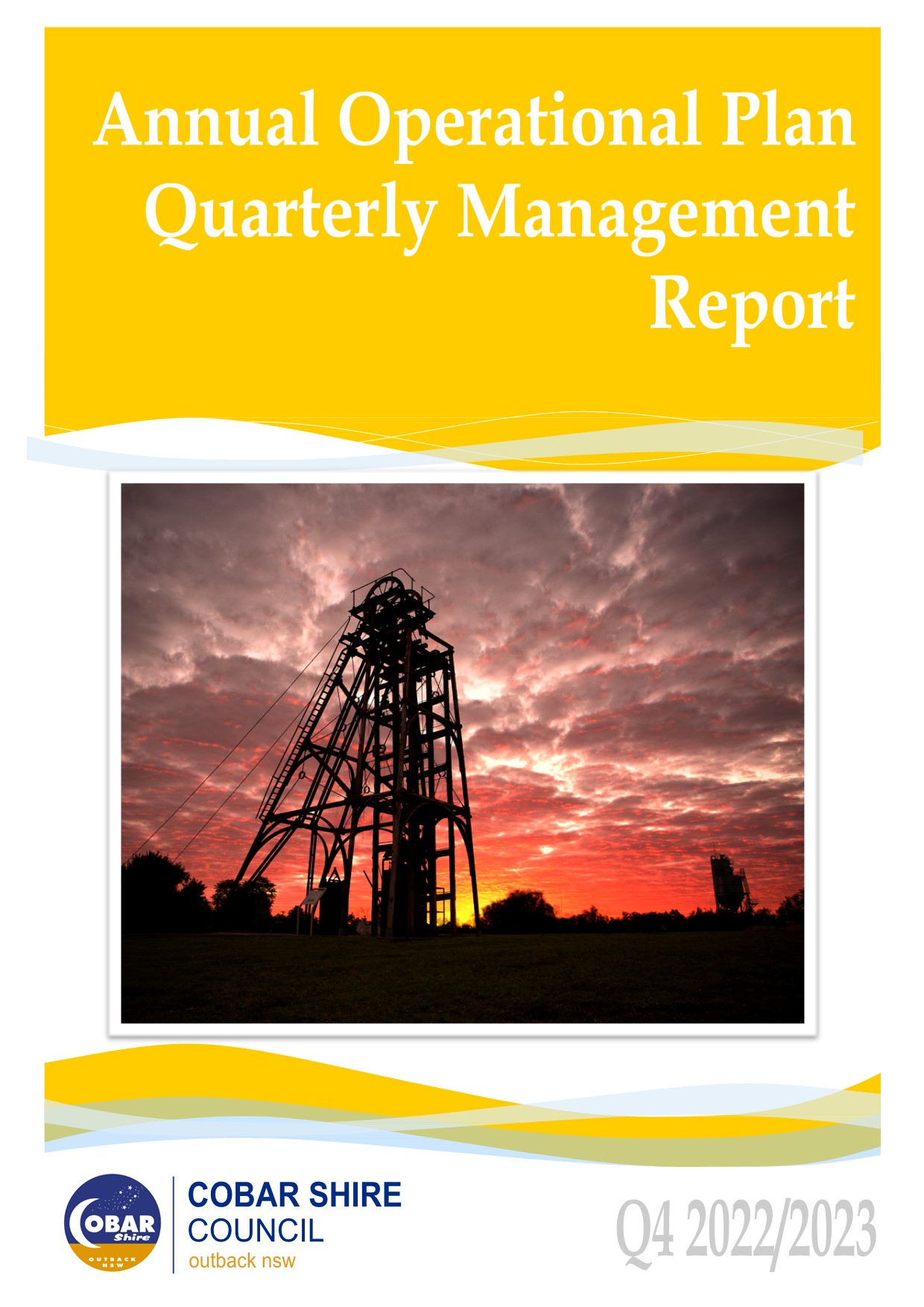 Table of ContentsTable of Contents	2Key Activity: Community	3Key Activity: Economy	22Key Activity: Governance	27Key Activity: Infrastructure	39Key Activity: Environment	58Key Activity: CommunityKey Activity: EconomyKey Activity: GovernanceKey Activity: InfrastructureKey Activity: EnvironmentCommunity OutcomeCommunity Outcome1.1Strong coordination between government agencies, Council and NGOs to ensure efficient service delivery, avoid duplication of services and build the capacity of the community.COUNCIL STRATEGYCOUNCIL STRATEGYCOUNCIL STRATEGYCOUNCIL STRATEGYCOUNCIL STRATEGYCOUNCIL STRATEGYCOUNCIL STRATEGY1.1.1Strong and participative interagencies and forumsStrong and participative interagencies and forumsStrong and participative interagencies and forumsStrong and participative interagencies and forumsStrong and participative interagencies and forumsStrong and participative interagencies and forumsDP ActionDP ActionActionResponsibilityProgressCommentsCommunity Services ForumCommunity Services ForumActively participate in the Community Services Forums. General Manager100%Meetings attended and secretarial positions filled, Council staff in conjunction with Community Services Forum and held a meet and Greet for all services at the Cobar Youth and Community Centre in November 2022.Actively participate in the Far North West Joint OrganisationActively participate in the Far North West Joint OrganisationMayor and GM to attend all meetings.General Manager100%OngoingActively participate in the Orana Water Utilities AllianceActively participate in the Orana Water Utilities AllianceAttend meetings.Water & Sewer Manager100%Advocate for government agencies to have offices in town & communitiesAdvocate for government agencies to have offices in town & communitiesMeet with relevant MinistersGeneral Manager100%OngoingCommunity OutcomeCommunity Outcome1.2Young people are able to reach their full potential, are encouraged to stay in the region and have a wide range of opportunities available to them locallyCOUNCIL STRATEGYCOUNCIL STRATEGYCOUNCIL STRATEGYCOUNCIL STRATEGYCOUNCIL STRATEGYCOUNCIL STRATEGY1.2.1Implement the actions outlined in the Youth Development PlanImplement the actions outlined in the Youth Development PlanImplement the actions outlined in the Youth Development PlanImplement the actions outlined in the Youth Development PlanImplement the actions outlined in the Youth Development PlanDP ActionDP ActionActionResponsibilityProgressCommentsEngage the services of a Youth Development Officer on a long term basisEngage the services of a Youth Development Officer on a long term basisSeek grant funding to engage a Youth Development Officer.Director Finance & Community Services75%Pending decisionUndertake School Holiday ActivitiesUndertake School Holiday ActivitiesDevelop activity calendarGrants Officer75%While progress in this space may seem visibly slow, we are still training staff and getting use to the new facility, however, there are things happening face-to-face and in the background. Staff are focusing on working with disadvantaged kids, which has already seen a positive impact on anti-social behaviours within our facility and the surrounds. We need to re-visit the Youth Development Plan, the one we have now is not current or suitable to the new facility. Since re-opening we have seen a massive shift from the sport facility to becoming an ongoing safe space to be used as a drop in facility.COUNCIL STRATEGYCOUNCIL STRATEGYCOUNCIL STRATEGYCOUNCIL STRATEGYCOUNCIL STRATEGYCOUNCIL STRATEGY1.2.2A greater range of youth activities organised and coordinatedA greater range of youth activities organised and coordinatedA greater range of youth activities organised and coordinatedA greater range of youth activities organised and coordinatedA greater range of youth activities organised and coordinatedDP ActionDP ActionActionResponsibilityProgressCommentsTo provide youth services and a facility that will create interaction between all ages, interests and social standing by providing recreational, sporting and cultural activities and support services for the youth and the community of Cobar and villagesTo provide youth services and a facility that will create interaction between all ages, interests and social standing by providing recreational, sporting and cultural activities and support services for the youth and the community of Cobar and villagesEnsure youth activities are undertaken in VillagesGrants Officer75%Cobar has seen a massive increase in youth activities since the re-opening of the Cobar Youth and Community Centre in October.
From sports (basketball mainly), fitness, creative arts workshops, live music, excursions to the pool, discos and playgroups we have focused on offering a wide variety of activities for 'drop-in' style youth also. Our main 'clientele' has been 5 - 14 yrs old. With 0-5 yrs visiting with parent and 14yrs - 24 yrs mainly attending for organised sport and workshops. We do struggle to get to the villages. Resourcing this is hard. And expensive. We have a current grant application in for a program in Euabalong, awaiting its outcomeHold regular youth activities at the centre and enter and maintain partnerships to aid and enhance the provision of Youth Services.Grants Officer75%Cobar has seen a massive increase in youth activities since the re-opening of the Cobar Youth and Community Centre in October.
From sports (particularly basketball), fitness, creative arts workshops, live music, excursions to the pool, discos and playgroups we have focused on offering a wide variety of activities for 'drop-in' style youth also. Our main 'clientele' has been 5 - 14 yrs old. With 0-5 yrs visiting with parent and 14yrs - 24 yrs mainly attending for sport and workshops. We have built strong community connections with a range of NGO's and GO's to deliver (collaboratively) events such as Youth Homelessness Awareness which was a huge success.Undertake activities under Family and Community Services grant.Grants Officer75%COUNCIL STRATEGYCOUNCIL STRATEGYCOUNCIL STRATEGYCOUNCIL STRATEGYCOUNCIL STRATEGYCOUNCIL STRATEGY1.2.2A greater range of youth activities organised and coordinatedA greater range of youth activities organised and coordinatedA greater range of youth activities organised and coordinatedA greater range of youth activities organised and coordinatedA greater range of youth activities organised and coordinatedDP ActionDP ActionActionResponsibilityProgressCommentsOrganise Youth Week ActivitiesOrganise Youth Week ActivitiesCobar Youth Council undertake activities during the year aimed at young people.Grants Officer50%The Youth Council is currently assisted by the Youth Centre Assistants (as there is no longer a funded 'Youth Development Officer' position) in running meetings, noting the assistance is to guide their meetings, not run them. At the Youth Council meetings, the secretary takes minutes, and this is where ideas for events/ resources etc come from for delivery throughout the year. The Youth Council have struggled to meet as a group and be available to deliver any events. The 'Youthie' staff have in their absence. With the current Youth Council Members we aim to do a 3 month membership drive where we hope to gain more members and participants to ease the pressure on the few members we have now.Organise Youth Week ActivitiesOrganise Youth Week ActivitiesYouth Week activities to be organised in conjunction with Cobar Youth Council.Grants Officer75%A successful Youth Week was held, with 5 events organised and held within the Youthie facility.COUNCIL STRATEGYCOUNCIL STRATEGYCOUNCIL STRATEGYCOUNCIL STRATEGYCOUNCIL STRATEGY1.2.3 Increased educational opportunities provided locally1.2.3 Increased educational opportunities provided locally1.2.3 Increased educational opportunities provided locally1.2.3 Increased educational opportunities provided locally1.2.3 Increased educational opportunities provided locallyDP ActionActionResponsibilityProgressCommentsWork with early childhood organisations, schools and TAFE to increase the quality and diversity of educational opportunities available locally and promote themHold regular meetings to determine key issues in delivering education to early childhood services in Cobar and develop solutions to these issues collaboratively.General Manager80%Ongoing Community OutcomeCommunity OutcomeCommunity OutcomeCommunity OutcomeCommunity OutcomeCommunity OutcomeCommunity Outcome1.3Families are supported, social inclusion is valued and families who relocate to Cobar stay in CobarFamilies are supported, social inclusion is valued and families who relocate to Cobar stay in CobarFamilies are supported, social inclusion is valued and families who relocate to Cobar stay in CobarFamilies are supported, social inclusion is valued and families who relocate to Cobar stay in CobarFamilies are supported, social inclusion is valued and families who relocate to Cobar stay in CobarFamilies are supported, social inclusion is valued and families who relocate to Cobar stay in CobarCOUNCIL STRATEGYCOUNCIL STRATEGYCOUNCIL STRATEGYCOUNCIL STRATEGYCOUNCIL STRATEGYCOUNCIL STRATEGYCOUNCIL STRATEGY1.3.11.3.1Parents are supported in their role to raise their children and services are available to assist them to build their parenting skillsParents are supported in their role to raise their children and services are available to assist them to build their parenting skillsParents are supported in their role to raise their children and services are available to assist them to build their parenting skillsParents are supported in their role to raise their children and services are available to assist them to build their parenting skillsParents are supported in their role to raise their children and services are available to assist them to build their parenting skillsDP ActionDP ActionDP ActionActionResponsibilityProgressCommentsCobar Shire and TAFE library staff support parents via library services and outreachCobar Shire and TAFE library staff support parents via library services and outreachCobar Shire and TAFE library staff support parents via library services and outreachHold story time sessions, Library staff provide activities for children aged 6 months to 5 years, and model early literacy for parents including during isolated periods related to COVID-19.Manager Library Services100%Pre-school storytime, rhyme & craft sessions were offered on a weekly basis (every Thursday as well as the last Saturday of each month). 322 children attended with parents/carers.Information is provided to the community on the range of services available in Cobar Shire and how to access themInformation is provided to the community on the range of services available in Cobar Shire and how to access themInformation is provided to the community on the range of services available in Cobar Shire and how to access themMaintain and update the community services directory and other activities that provide information on services available and how to access them, including Facebook and website updates.Customer Service Manager90%The Community Services Directory is being reviewed as the new website is implemented.COUNCIL STRATEGYCOUNCIL STRATEGYCOUNCIL STRATEGYCOUNCIL STRATEGYCOUNCIL STRATEGYCOUNCIL STRATEGY1.3.2Increase the supply of childcare and preschool places and optionsIncrease the supply of childcare and preschool places and optionsIncrease the supply of childcare and preschool places and optionsIncrease the supply of childcare and preschool places and optionsIncrease the supply of childcare and preschool places and optionsDP ActionDP ActionActionResponsibilityProgressCommentsAdminister and Coordinate Children Services (FDC, COOSH, IHC,) and Kubby HouseAdminister and Coordinate Children Services (FDC, COOSH, IHC,) and Kubby HouseAdministration of CCS for all eligible families in 
accordance with Federal Legislation.  
Administration Assistant - Children's Services100%CCS for FDC, IHC & Coosh have been administrated as per the legislation requirementsAdminister and Coordinate Children Services (FDC, COOSH, IHC,) and Kubby HouseAdminister and Coordinate Children Services (FDC, COOSH, IHC,) and Kubby HouseMaintain and update policies, manuals, procedures, quality improvement plans and family information packages for FDC, IHC, & COOSH to comply with changes to National Regulations and Quality Framework and National In Home Care Standards concepts and new information.Administration Assistant - Children's Services80%IHC Policies are still in the process of being reviewed but is almost complete. This is an ongoing process.Administer and Coordinate Children Services (FDC, COOSH, IHC,) and Kubby HouseAdminister and Coordinate Children Services (FDC, COOSH, IHC,) and Kubby HouseAdminister and Coordinate Children Services (FDC, COOSH, IHC,) and Kubby HouseAdminister and Coordinate Children Services (FDC, COOSH, IHC,) and Kubby HouseImprove the quality and availability of childrens services in Cobar 
and surroundsImprove the quality and availability of childrens services in Cobar 
and surroundsSupport Early Childhood Services in Cobar to ensure adequate supply of quality childcare to meet the communities needs and expectations.Director Finance & Community Services50%Support continuing, demand is currently unable to be metCOUNCIL STRATEGYCOUNCIL STRATEGYCOUNCIL STRATEGYCOUNCIL STRATEGYCOUNCIL STRATEGYCOUNCIL STRATEGY1.3.3Have family orientated activities to encourage families to socialise in the communityHave family orientated activities to encourage families to socialise in the communityHave family orientated activities to encourage families to socialise in the communityHave family orientated activities to encourage families to socialise in the communityHave family orientated activities to encourage families to socialise in the communityDP ActionDP ActionActionResponsibilityProgressCommentsPlan, organise and promote festivals, celebrations and activities in the ShirePlan, organise and promote festivals, celebrations and activities in the ShireOrganise and facilitate the successful management of the Festival of the Miner's Ghost (FOMG) in cooperation with the community and the FOMG organising committee.Tourism Manager100%A full weekend events program has been prepared for FOMG23. The program includes A night to remember our lost Miners, Cemetery tours, Art Exhibition, Miners Ghost Markets with live music, market stalls, kids amusement and food trucks, car show n shine & cackle comp, Fireworks spectacular at the open cut and the Mining & Trade Exhibition with mine demonstrations, kids amusement, mining and trade stalls.Plan, organise and promote festivals, celebrations and activities in the ShirePlan, organise and promote festivals, celebrations and activities in the ShireOrganise community events such as Australia Day celebrations and Senior Citizen's Week events.Tourism Manager100%Both events completed in January & March 2023.Plan, organise and promote festivals, celebrations and activities in the ShirePlan, organise and promote festivals, celebrations and activities in the ShireOrganise the Grey Mardi Gras including seeking funding opportunities.Tourism Manager100%Grey Mardi Gras will be held in April 2024. Council have applied for grant funding through the regional events funding with results pending. Preparation and planning for the event has commenced with Artist, event program and save the date marketing.Prepare a plan for the establishment of Running on Empty Festival as a major event for CobarTourism Manager100%Running on Empty will be held in September 2025. The date has now been released with accommodation providers all aware for incoming books. A draft program has been prepared and future marketing will occur in accordance with the marketing plan.Community OutcomeCommunity OutcomeCommunity OutcomeCommunity OutcomeCommunity OutcomeCommunity Outcome1.4A generous, engaged and participative community with a strong community spiritA generous, engaged and participative community with a strong community spiritA generous, engaged and participative community with a strong community spiritA generous, engaged and participative community with a strong community spiritA generous, engaged and participative community with a strong community spiritCOUNCIL STRATEGYCOUNCIL STRATEGYCOUNCIL STRATEGYCOUNCIL STRATEGYCOUNCIL STRATEGYCOUNCIL STRATEGYCOUNCIL STRATEGY1.4.1Encourage business and volunteer support for local events, organisations and activitiesEncourage business and volunteer support for local events, organisations and activitiesEncourage business and volunteer support for local events, organisations and activitiesEncourage business and volunteer support for local events, organisations and activitiesEncourage business and volunteer support for local events, organisations and activitiesEncourage business and volunteer support for local events, organisations and activitiesDP ActionDP ActionActionResponsibilityProgressCommentsCommentsBuild a collaborative relationship with the mines within the communityBuild a collaborative relationship with the mines within the communityDevelop a MOU with the minesGeneral Manager0%No action to dateNo action to dateCOUNCIL STRATEGYCOUNCIL STRATEGYCOUNCIL STRATEGYCOUNCIL STRATEGYCOUNCIL STRATEGYCOUNCIL STRATEGY1.4.2Develop initiatives to maximise the benefits and minimise the negative impact of shift work and FIFO/DIDO on the communityDevelop initiatives to maximise the benefits and minimise the negative impact of shift work and FIFO/DIDO on the communityDevelop initiatives to maximise the benefits and minimise the negative impact of shift work and FIFO/DIDO on the communityDevelop initiatives to maximise the benefits and minimise the negative impact of shift work and FIFO/DIDO on the communityDevelop initiatives to maximise the benefits and minimise the negative impact of shift work and FIFO/DIDO on the communityDP ActionDP ActionActionResponsibilityProgressCommentsWork with local business and government agencies to identify where changes can be made or initiatives developed to reduce the negative impacts and encourage residential living of employeesWork with local business and government agencies to identify where changes can be made or initiatives developed to reduce the negative impacts and encourage residential living of employeesImprove the liveability of Cobar in Order to attract families and employeesGeneral Manager100%On goingCOUNCIL STRATEGYCOUNCIL STRATEGYCOUNCIL STRATEGYCOUNCIL STRATEGYCOUNCIL STRATEGYCOUNCIL STRATEGY1.4.3Support Aboriginal people and organisations to increase the broader communities awareness and recognition of local Aboriginal cultural identity in Cobar and to assist in meeting the targets set out under the current government policy of Closing the Gap.  Support Aboriginal people and organisations to increase the broader communities awareness and recognition of local Aboriginal cultural identity in Cobar and to assist in meeting the targets set out under the current government policy of Closing the Gap.  Support Aboriginal people and organisations to increase the broader communities awareness and recognition of local Aboriginal cultural identity in Cobar and to assist in meeting the targets set out under the current government policy of Closing the Gap.  Support Aboriginal people and organisations to increase the broader communities awareness and recognition of local Aboriginal cultural identity in Cobar and to assist in meeting the targets set out under the current government policy of Closing the Gap.  Support Aboriginal people and organisations to increase the broader communities awareness and recognition of local Aboriginal cultural identity in Cobar and to assist in meeting the targets set out under the current government policy of Closing the Gap.  DP ActionDP ActionActionResponsibilityProgressCommentsSupport and awareness of Aboriginal culture in the Cobar ShireSupport and awareness of Aboriginal culture in the Cobar ShireLiaison with Aboriginal stakeholders to determine and undertake appropriate activities that increase awareness of Aboriginal culture.General Manager0%No action to date.COUNCIL STRATEGYCOUNCIL STRATEGYCOUNCIL STRATEGYCOUNCIL STRATEGYCOUNCIL STRATEGYCOUNCIL STRATEGY1.4.4Support arts and cultural organisations, activities and facilitiesSupport arts and cultural organisations, activities and facilitiesSupport arts and cultural organisations, activities and facilitiesSupport arts and cultural organisations, activities and facilitiesSupport arts and cultural organisations, activities and facilitiesDP ActionDP ActionActionResponsibilityProgressCommentsSupport Outback Arts and cultural activities in the ShireSupport Outback Arts and cultural activities in the ShireProvide annual funding and support to Outback Arts and actively participate on the Outback Arts Board and support arts and cultural activities in the Shire. 

General Manager100%OngoingCommunity OutcomeCommunity OutcomeCommunity OutcomeCommunity OutcomeCommunity OutcomeCommunity OutcomeCommunity Outcome1.5A healthy and active communityA healthy and active communityA healthy and active communityA healthy and active communityA healthy and active communityA healthy and active communityCOUNCIL STRATEGYCOUNCIL STRATEGYCOUNCIL STRATEGYCOUNCIL STRATEGYCOUNCIL STRATEGYCOUNCIL STRATEGYCOUNCIL STRATEGYCOUNCIL STRATEGY1.5.11.5.1Provide appropriate health care options and services both within the Shire and the regionProvide appropriate health care options and services both within the Shire and the regionProvide appropriate health care options and services both within the Shire and the regionProvide appropriate health care options and services both within the Shire and the regionProvide appropriate health care options and services both within the Shire and the regionProvide appropriate health care options and services both within the Shire and the regionDP ActionDP ActionDP ActionActionResponsibilityProgressCommentsCommentsProvide assistance and incentives to attract Doctors.Provide assistance and incentives to attract Doctors.Provide assistance and incentives to attract Doctors.Develop policies to support the attraction of Doctors to Cobar.General Manager100%Council provides accommodation, flights and other supportCouncil provides accommodation, flights and other supportLobby NSW Government and the Federal Government to increase and improve health care provision within the Shire, including access to GP and Health services and specialised servicesLobby NSW Government and the Federal Government to increase and improve health care provision within the Shire, including access to GP and Health services and specialised servicesLobby NSW Government and the Federal Government to increase and improve health care provision within the Shire, including access to GP and Health services and specialised servicesLobby NSW Government and the Federal Government to ensure high quality health care services are available in Cobar Shire or are easily accessible where it is not possible to have them provided locally Including VillagesGeneral Manager100%OngoingOngoingCouncil to liaise with surrounding Councils & health districts to ensure support to our villagesCouncil to liaise with surrounding Councils & health districts to ensure support to our villagesCouncil to liaise with surrounding Councils & health districts to ensure support to our villagesEarly intervention & phycological servicesGeneral Manager100%Grant obtained and services completed for period- excellent response.Grant obtained and services completed for period- excellent response.Integrate Community health bus for village residents to be able to access appointments within the shireGeneral Manager0%No action to dateNo action to dateCOUNCIL STRATEGYCOUNCIL STRATEGYCOUNCIL STRATEGYCOUNCIL STRATEGYCOUNCIL STRATEGYCOUNCIL STRATEGYCOUNCIL STRATEGY1.5.2Increase the use of Council owned and other sporting and recreational facilities across the communityIncrease the use of Council owned and other sporting and recreational facilities across the communityIncrease the use of Council owned and other sporting and recreational facilities across the communityIncrease the use of Council owned and other sporting and recreational facilities across the communityIncrease the use of Council owned and other sporting and recreational facilities across the communityIncrease the use of Council owned and other sporting and recreational facilities across the communityDP ActionDP ActionActionResponsibilityProgressCommentsIncrease the use of the Cobar Youth and Fitness CentreIncrease the use of the Cobar Youth and Fitness CentreIncrease utilisation of the Cobar 
Youth and Fitness Centre.Grants officer75%The usage of the Cobar Youth and Community Centre has increased significantly since its opening in October.
We now hold basketball weekly (moved from the Cobar High School) this has seen enough kids join to have 6 teams in the 9 - 12 yr age group. We also hold women and men's social basketball as well as teens basketball.
from April - June (inclusive)
14 meetings have been held in the community room
12 birthday parties
22 play group sessions
6 community coordinated sporting events (soccer and squally ball)
24 seniors walking groups sessions
drop-in sessions daily
6 training sessions
Youth Week (due to wet weather)
Youth homelessness Awareness (due to wet weather)Increase the use of the Cobar Youth and Fitness CentreIncrease the use of the Cobar Youth and Fitness CentreIncrease utilisation of the Cobar 
Youth and Fitness Centre.Grants officer75%The usage of the Cobar Youth and Community Centre has increased significantly since its opening in October.
We now hold basketball weekly (moved from the Cobar High School) this has seen enough kids join to have 6 teams in the 9 - 12 yr age group. We also hold women and men's social basketball as well as teens basketball.
from April - June (inclusive)
14 meetings have been held in the community room
12 birthday parties
22 play group sessions
6 community coordinated sporting events (soccer and squally ball)
24 seniors walking groups sessions
drop-in sessions daily
6 training sessions
Youth Week (due to wet weather)
Youth homelessness Awareness (due to wet weather)Management of the Cobar Memorial Swimming PoolManagement of the Cobar Memorial Swimming PoolDevelop and design a Master plan for the upgrade of the pool facilities.Director Finance & Community Services100%completed and results being actioned with appropriate funding is confirmedManagement of the Cobar Memorial Swimming PoolManagement of the Cobar Memorial Swimming PoolManagement of pool operations ensuring safety and compliance for all patrons is paramount  
Manage the pool contractDirector Finance & Community Services85%Is managed in a compliant mannerMaintain all Council parks and reserves, including plants, trees and public facilities, the Skate Park and the Miners Memorial. Maintain all Council parks and reserves, including plants, trees and public facilities, the Skate Park and the Miners Memorial. Maintain all Council parks and reserves, including plants, trees and public facilities, the Skate Park and the Miners Memorial. Maintain all Council parks and reserves, including plants, trees and public facilities, the Skate Park and the Miners Memorial. Inspect and rectify defects of Park assets, reserves, including plants, trees and public facilities and the Skate Park.Urban Services Coordinator50%Some playground equipment in various parks are not compliantMaintain all Council parks and reserves, including plants, trees and public facilities, the Skate Park and the Miners Memorial. Maintain all Council parks and reserves, including plants, trees and public facilities, the Skate Park and the Miners Memorial. Maintenance of sporting ground and associated facilities.Urban Services Coordinator75%Soccer is booked in, little A,s has just received a grant for new equipment to be installed. rugby league requests to train and play relief games, currently looking at goal posts for field 3, so it can increase usage and relieve pressure at organisations fields.Extend and expand the Great Cobar Heritage CentreExtend and expand the Great Cobar Heritage CentreObtain grant funds for the future expansion of the Cobar MuseumTourism Manager75%Museum Stage 2&3 has received funding for Coach house rebuild and underground mining exhibition. The project team are currently preparing for tender with construction to hopefully start by the end of the year.Increase utilisation of Public ReservesIncrease utilisation of Public ReservesDevelop a masterplan for the Newey & Old ResDirector Planning & Environmental Services0%Not commenced yetCOUNCIL STRATEGYCOUNCIL STRATEGYCOUNCIL STRATEGYCOUNCIL STRATEGYCOUNCIL STRATEGYCOUNCIL STRATEGYCOUNCIL STRATEGY1.5.3Provide adequate infrastructure to care for older residents locallyProvide adequate infrastructure to care for older residents locallyProvide adequate infrastructure to care for older residents locallyProvide adequate infrastructure to care for older residents locallyProvide adequate infrastructure to care for older residents locallyProvide adequate infrastructure to care for older residents locallyDP ActionDP ActionActionResponsibilityProgressCommentsProvide appropriate services for residents at the Lilliane Brady VillageProvide appropriate services for residents at the Lilliane Brady VillageProvide appropriate services for residents at the Lilliane Brady VillageProvide appropriate services for residents at the Lilliane Brady VillageDevelop, implement and review systems to 
ensure services are provided according to 
the needs of residents. Administration Team Leader LBV40%New Management team committed to ensure Complaispace implemented by end of 2023.Provide appropriate services for residents at the Lilliane Brady VillageProvide appropriate services for residents at the Lilliane Brady VillageMaintain health and personal care of all residents according to their needs and maintain resident lifestyle, rights and choices.Administration Team Leader LBV45%New management team committed to maintaining health and personal c are of residents, and implementing both Complispace and electronic medication administration system. Documentation of resident care continues on Manad.Community OutcomeCommunity OutcomeCommunity OutcomeCommunity OutcomeCommunity OutcomeCommunity OutcomeCommunity Outcome1.6A safe and clean communityA safe and clean communityA safe and clean communityA safe and clean communityA safe and clean communityA safe and clean communityCOUNCIL STRATEGYCOUNCIL STRATEGYCOUNCIL STRATEGYCOUNCIL STRATEGYCOUNCIL STRATEGYCOUNCIL STRATEGYCOUNCIL STRATEGYCOUNCIL STRATEGY1.6.11.6.1A more visible and engaged police presenceA more visible and engaged police presenceA more visible and engaged police presenceA more visible and engaged police presenceA more visible and engaged police presenceA more visible and engaged police presenceDP ActionDP ActionDP ActionActionResponsibilityProgressCommentsCommentsWork with police and licensed premises to promote a safe communityWork with police and licensed premises to promote a safe communityWork with police and licensed premises to promote a safe communityMeet with Cobar Police every 6 months to discuss issuesGeneral Manager75%Ongoing- Police attended April Councillor WorkshopOngoing- Police attended April Councillor WorkshopWork with police and licensed premises to promote a safe communityWork with police and licensed premises to promote a safe communityWork with police and licensed premises to promote a safe communityProvide secretariat services for the Cobar Liquor Accord.General Manager100%Secretariat services provided to Liquor Accord meetings held in 2023.Secretariat services provided to Liquor Accord meetings held in 2023.COUNCIL STRATEGYCOUNCIL STRATEGYCOUNCIL STRATEGYCOUNCIL STRATEGYCOUNCIL STRATEGYCOUNCIL STRATEGY1.6.2Implementation of the Cobar Crime Prevention Plan and StrategyImplementation of the Cobar Crime Prevention Plan and StrategyImplementation of the Cobar Crime Prevention Plan and StrategyImplementation of the Cobar Crime Prevention Plan and StrategyImplementation of the Cobar Crime Prevention Plan and StrategyDP ActionDP ActionActionResponsibilityProgressCommentsDevelop Cobar Crime Prevention Plan and StrategyDevelop Cobar Crime Prevention Plan and StrategyUpdate the action list for the Crime Prevention Plan and Strategy.General Manager0%No action to dateCOUNCIL STRATEGYCOUNCIL STRATEGYCOUNCIL STRATEGYCOUNCIL STRATEGYCOUNCIL STRATEGYCOUNCIL STRATEGYCOUNCIL STRATEGY1.6.3Encourage safe and sustainable developmentEncourage safe and sustainable developmentEncourage safe and sustainable developmentEncourage safe and sustainable developmentEncourage safe and sustainable developmentEncourage safe and sustainable developmentDP ActionDP ActionActionResponsibilityProgressCommentsUndertake legislated obligations in relation to building and developmentUndertake legislated obligations in relation to building and developmentAssess and determine all relevant 
applications as outlined 
under Section 68 of the Local 
Government Act 1993Director Planning & Environmental Services100%All s68 applications lodged with Council through the NSW Planning Portal are assessed and determined in accordance with relevant legislation requirementsUndertake legislated obligations in relation to building and developmentUndertake legislated obligations in relation to building and developmentCarry out critical stage and other 
progress inspections 
required to ensure completed 
projects complies.  Director Planning & Environmental Services100%Development projects are inspected when necessary to establish level of compliance.Undertake legislated obligations in relation to building and developmentUndertake legislated obligations in relation to building and developmentComplying Development applications assessed and approved in accordance with statutory standards 
requirements and Council Codes.Director Planning & Environmental Services100%Complying Development Certificate applications lodged with Council are assessed and determined in accordance with relevant legislation requirements.Undertake legislated obligations in relation to building and developmentUndertake legislated obligations in relation to building and developmentDevelopment Applications assessed and approved in accordance 
with statutory standards and requirements and Council Codes. Director Planning & Environmental Services100%Development Applications lodged with Council are assessed and determined in accordance with relevant legislation requirements.Undertake legislated obligations in relation to building and developmentUndertake legislated obligations in relation to building and developmentInspect all development when required by approval so as to ensure compliance.Manager Planning & Environmental Services100%Developments are inspected when necessary to establish level of complianceUndertake legislated obligations in relation to building and developmentUndertake legislated obligations in relation to building and developmentProcess applications for Planning Certificates. Director Planning & Environmental Services100%Planning certificate applications are determined expeditiously following lodgment with Council.Undertake legislated obligations in relation to building and developmentUndertake legislated obligations in relation to building and developmentProvide approval and inspection 
services for the installation 
of sewage and drainage services. 
Director Planning & Environmental Services100%Councils role as a plumbing regulator, as delegated by the Office of Fair Trading under the Plumbing and Drainage Act, is undertaken as per required legislative requirements.Undertake legislated obligations in relation to building and developmentUndertake legislated obligations in relation to building and developmentProvide registration, approval and 
inspection for applications 
to install and operate OnSite Sewage Management Systems. Director Planning & Environmental Services100%All Section 68 applications seeking approval to install, operate and modify on-site sewage management systems are managed as per relevant legislated requirements, including registration, inspection and approval.Review LEP zoning in Nymagee to allow buildingDirector Planning & Environmental Services0%Implement and maintain an appropriate register for leases, licences and landImplement and maintain an appropriate register for leases, licences and landMaintain the Lease, Licence and Land Register.Director Planning & Environmental Services100%The lease, license and land use register is maintained as required.COUNCIL STRATEGYCOUNCIL STRATEGYCOUNCIL STRATEGYCOUNCIL STRATEGYCOUNCIL STRATEGYCOUNCIL STRATEGYCOUNCIL STRATEGY1.6.4Provide and maintain safe and serviceable public facilities and infrastructure Provide and maintain safe and serviceable public facilities and infrastructure Provide and maintain safe and serviceable public facilities and infrastructure Provide and maintain safe and serviceable public facilities and infrastructure Provide and maintain safe and serviceable public facilities and infrastructure Provide and maintain safe and serviceable public facilities and infrastructure DP ActionDP ActionActionResponsibilityProgressCommentsTo provide the community 
with an aesthetically pleasing 
and clean urban environmentTo provide the community 
with an aesthetically pleasing 
and clean urban environmentMechanically and manually clean the streets in the urban area to provide suitable environment for the community.Urban Services Coordinator100%CBD and surrounds have been swept on a daily basis, as well as the residential street program.Maintain Council Buildings to an appropriate standardMaintain Council Buildings to an appropriate standardDevelop maintenance planDirector Engineering100%Commercial cleaning contract has been successfully awarded. Building audit and maintenance plan is yet to be developed.Maintenance and repair of Council buildings undertaken with available resources.General Manager100%OngoingReview asset management planDirector Engineering10%Asset Management Strategy has been reviewed and updated. Asset Management Plans for each relevant asset groups needs to be reviewed and updated accordingly. The latter is subject to appropriate resources to undertake this task. The new Asset Manager will commence in July 2023 and he will be tasked with this responsibility.Improve disability access to Council buildings and facilities to improve their accessibility by older people and people with a disabilityImprove disability access to Council buildings and facilities to improve their accessibility by older people and people with a disabilityUpdate Council's Disability Inclusion Action Plan.General Manager30%Currently working on this planProvide adequate telemetry for our networks across the Shire for Water and SewerProvide adequate telemetry for our networks across the Shire for Water and SewerUpgrade the telemetry network across the Shire.Water & Sewer Manager50%COUNCIL STRATEGYCOUNCIL STRATEGYCOUNCIL STRATEGYCOUNCIL STRATEGYCOUNCIL STRATEGYCOUNCIL STRATEGY1.6.5Provide protection from fire, natural disasters, public health and other threats to the community Provide protection from fire, natural disasters, public health and other threats to the community Provide protection from fire, natural disasters, public health and other threats to the community Provide protection from fire, natural disasters, public health and other threats to the community Provide protection from fire, natural disasters, public health and other threats to the community DP ActionDP ActionActionResponsibilityProgressCommentsTo have the Local Emergency Management Committee (LEMC) available for any disastersDrought policyTo have the Local Emergency Management Committee (LEMC) available for any disastersDrought policyAll food shops and licensed premises inspected as per Food Authority Partnership.Director Planning & Environmental Services70%Some routine food shop inspections have already commenced the remainder will be done in the coming weeks.To have the Local Emergency Management Committee (LEMC) available for any disastersDrought policyTo have the Local Emergency Management Committee (LEMC) available for any disastersDrought policyTo have the Local Emergency Management Committee (LEMC) available for any disastersDrought policyTo have the Local Emergency Management Committee (LEMC) available for any disastersDrought policyInvestigation of public health incidents.Director Planning & Environmental Services80%Any relevant work orders actioned. Ther have been no significant public health incidents.To have the Local Emergency Management Committee (LEMC) available for any disastersDrought policyTo have the Local Emergency Management Committee (LEMC) available for any disastersDrought policyTo ensure strategic planning is made to establish local disaster management plans which consider the risks to local communities and have in place relevant disaster management plans which cover the reasonably foreseeable risks within the community.General Manager90%OngoingTo have the Local Emergency Management Committee (LEMC) available for any disastersDrought policyTo have the Local Emergency Management Committee (LEMC) available for any disastersDrought policyTo establish an effective and relevant Local Emergency Management Committee to co-ordinate Emergency services with the community.General Manager100%Local Emergency Management Committee is actively meeting with the General Manager chairing meetingsTo have the Local Emergency Management Committee (LEMC) available for any disastersDrought policyTo have the Local Emergency Management Committee (LEMC) available for any disastersDrought policyReview & implement a drought management planDirector of Engineering0%Not commencedCommunity OutcomeCommunity Outcome2.1A vibrant shire that promotes and supports business growth and retention, development and investmentCOUNCIL STRATEGYCOUNCIL STRATEGYCOUNCIL STRATEGYCOUNCIL STRATEGYCOUNCIL STRATEGYCOUNCIL STRATEGY2.1.1Encourage business growth and new business opportunities in the ShireEncourage business growth and new business opportunities in the ShireEncourage business growth and new business opportunities in the ShireEncourage business growth and new business opportunities in the ShireEncourage business growth and new business opportunities in the ShireDP ActionDP ActionActionResponsibilityProgressCommentsFacilitate business development in the ShireSupport existing industries (mining & agriculture)Facilitate business development in the ShireSupport existing industries (mining & agriculture)Develop a Masterplan for the CBD in CobarGeneral Manager100%Masterplan of the CBD has been adopted at the April 2023 Council meeting.Facilitate business development in the ShireSupport existing industries (mining & agriculture)Facilitate business development in the ShireSupport existing industries (mining & agriculture)Facilitate business opportunities within Cobar and promote the region.General Manager90%OngoingFacilitate business development in the ShireSupport existing industries (mining & agriculture)Facilitate business development in the ShireSupport existing industries (mining & agriculture)Investigate a new industrial estate to allow for business growthGeneral Manager70%No Action to dateInvestigate new industries outside of mining within the Shire (outside of mining)General Manager70%OngoingCOUNCIL STRATEGYCOUNCIL STRATEGYCOUNCIL STRATEGYCOUNCIL STRATEGYCOUNCIL STRATEGYCOUNCIL STRATEGYCOUNCIL STRATEGYCOUNCIL STRATEGYCOUNCIL STRATEGYCOUNCIL STRATEGYCOUNCIL STRATEGY2.1.2Develop and provide an Economic Action Plan that contributes to the growth of the ShireDevelop and provide an Economic Action Plan that contributes to the growth of the ShireDevelop and provide an Economic Action Plan that contributes to the growth of the ShireDevelop and provide an Economic Action Plan that contributes to the growth of the ShireDevelop and provide an Economic Action Plan that contributes to the growth of the ShireDevelop and provide an Economic Action Plan that contributes to the growth of the ShireDevelop and provide an Economic Action Plan that contributes to the growth of the ShireDevelop and provide an Economic Action Plan that contributes to the growth of the ShireDevelop and provide an Economic Action Plan that contributes to the growth of the ShireDevelop and provide an Economic Action Plan that contributes to the growth of the ShireDP ActionDP ActionDP ActionDP ActionActionActionResponsibilityResponsibilityProgressProgressCommentsDevelop an Economic Action PlanDevelop an Economic Action PlanDevelop an Economic Action PlanDevelop an Economic Action PlanRenew the Economic Action Plan and provide actions For the next 12 monthsRenew the Economic Action Plan and provide actions For the next 12 monthsGeneral ManagerGeneral Manager0%0%No Action to dateCOUNCIL STRATEGYCOUNCIL STRATEGYCOUNCIL STRATEGYCOUNCIL STRATEGYCOUNCIL STRATEGYCOUNCIL STRATEGYCOUNCIL STRATEGYCOUNCIL STRATEGYCOUNCIL STRATEGYCOUNCIL STRATEGYCOUNCIL STRATEGYCOUNCIL STRATEGY2.1.32.1.3Encourage people to shop locally and support the business community more broadlyEncourage people to shop locally and support the business community more broadlyEncourage people to shop locally and support the business community more broadlyEncourage people to shop locally and support the business community more broadlyEncourage people to shop locally and support the business community more broadlyEncourage people to shop locally and support the business community more broadlyEncourage people to shop locally and support the business community more broadlyEncourage people to shop locally and support the business community more broadlyEncourage people to shop locally and support the business community more broadlyEncourage people to shop locally and support the business community more broadlyDP ActionDP ActionDP ActionActionActionResponsibilityResponsibilityProgressProgressCommentsCommentsParticipate in, and work with, the Cobar Business Association to develop programs to support businessParticipate in, and work with, the Cobar Business Association to develop programs to support businessParticipate in, and work with, the Cobar Business Association to develop programs to support businessWork with the Cobar Business Association to support local business initiatives such as the Great Cobar Business Awards, shop local promotions, training initiatives and other activities.Work with the Cobar Business Association to support local business initiatives such as the Great Cobar Business Awards, shop local promotions, training initiatives and other activities.Tourism ManagerTourism Manager100%100%Cobar Business Association recently held their AGM where Cobar Shire Council Staff members were re-elected as secretary position and hold general committee positions. The committee is focusing on re-building the association and working on a initiatives to get local businesses more involved and engaged. The committee will once again host the Cobar Christmas Street Parade and Council staff will assist with preparation and co-ordinating the event.Cobar Business Association recently held their AGM where Cobar Shire Council Staff members were re-elected as secretary position and hold general committee positions. The committee is focusing on re-building the association and working on a initiatives to get local businesses more involved and engaged. The committee will once again host the Cobar Christmas Street Parade and Council staff will assist with preparation and co-ordinating the event.Support shop local campaigns, including administration of the Cobar Quids programSupport shop local campaigns, including administration of the Cobar Quids programSupport shop local campaigns, including administration of the Cobar Quids programMonitor, dispense and reconcile Cobar Quids.Monitor, dispense and reconcile Cobar Quids.Customer Service ManagerCustomer Service Manager100%100%Cobar Shire Council act as the "bank" for the Cobar Business Association's Cobar Quids program. This initiative is to encourage people to shop locally.Cobar Shire Council act as the "bank" for the Cobar Business Association's Cobar Quids program. This initiative is to encourage people to shop locally.Advocate for local business/contractors to be engaged.Advocate for local business/contractors to be engaged.General ManagerGeneral Manager75%75%Ongoing Support providedOngoing Support providedCommunity OutcomeCommunity Outcome2.2A strong and diverse tourist industry with a focus on customer serviceCOUNCIL STRATEGYCOUNCIL STRATEGYCOUNCIL STRATEGYCOUNCIL STRATEGYCOUNCIL STRATEGYCOUNCIL STRATEGYCOUNCIL STRATEGY2.2.1Update and implement the Tourism, Events and Museum Business Plan Update and implement the Tourism, Events and Museum Business Plan Update and implement the Tourism, Events and Museum Business Plan Update and implement the Tourism, Events and Museum Business Plan Update and implement the Tourism, Events and Museum Business Plan Update and implement the Tourism, Events and Museum Business Plan DP ActionDP ActionActionResponsibilityProgressCommentsUpdate and implement the Tourism, Events and Museum Business PlanUpdate and implement the Tourism, Events and Museum Business PlanUpdate and implement the Tourism, Events and Museum Business PlanUpdate and implement the Tourism, Events and Museum Business PlanComplete revision of all Council Tourism Signage and construct, design and prepare a funding plan to achieve.Tourism Manager100%Tourism Signage audit is ongoing. Federation walking track has now been captured and staff are currently reviewing and preparing up to date content for interpretation signage.Regularly update and report on implementation of the Tourism, Events and Great Cobar MuseumTourism Manager100%The Tourism committee continues to meet on a monthly basis. Through the meeting visitors stats, community events, festival and projects are discussed and actioned. Currently the committee are working on upcoming festivals Festival of the Miners Ghost & Bands in the Bush and preparing for Mundi Mundi visitors. Community projects such as the Iron Ring, Towers Huts, Sporting Hall of Fame and the new War Memorial have been discussed recently.Camping options in Cobar ShireGeneral Manager0%No action to dateCOUNCIL STRATEGYCOUNCIL STRATEGYCOUNCIL STRATEGYCOUNCIL STRATEGYCOUNCIL STRATEGYCOUNCIL STRATEGYCOUNCIL STRATEGY2.2.2Develop a diverse range of interesting annual events and promote the activities that are on and the cultural experiences that are available in Cobar to locals and touristsDevelop a diverse range of interesting annual events and promote the activities that are on and the cultural experiences that are available in Cobar to locals and touristsDevelop a diverse range of interesting annual events and promote the activities that are on and the cultural experiences that are available in Cobar to locals and touristsDevelop a diverse range of interesting annual events and promote the activities that are on and the cultural experiences that are available in Cobar to locals and touristsDevelop a diverse range of interesting annual events and promote the activities that are on and the cultural experiences that are available in Cobar to locals and touristsDevelop a diverse range of interesting annual events and promote the activities that are on and the cultural experiences that are available in Cobar to locals and touristsDP ActionDP ActionActionResponsibilityProgressCommentsManage the Visitor Information CentreManage the Visitor Information CentreManage the Visitor Information Centre, admissions to Museum and souvenir shop at the Great Cobar Heritage Centre.Tourism Manager100%April: Museum - 932, VIC - 1527, Total Visitors - 2549, Museum Admission - $5435.00, Shop Sales - $7992.50 & Total Sales - $13,427.50
May: Museum - 969, VIC - 1503, Total Visitors - 2472, Museum Admission - $5660.00, Shop Sales - $6321.10, Coaches - $276.50 & Total -$12,257.60
June: Museum - 917, VIC - 1687, Total Visitors - 2604, Museum Admission - $5040.00, Shop Sales - $6688.30, Total sales - $11,728.30 (June stats as of 25/06/2023)Develop and implement new ideas to bring people to CobarDevelop and implement new ideas to bring people to CobarDevelop new marketing material to bring new residents and tourists to Cobar.Tourism Manager100%Still waiting on confirmation on pending grant for Kidman Way story. Historical Pubs tour tender was awarded to Gidgee Media and meeting scheduled in July for all stakeholders. Marketing for Bands in the Bush and Festival of The Miners Ghost has been finalised with individual marketing plans for each upcoming eventCommunity OutcomeCommunity OutcomeCommunity OutcomeCommunity OutcomeCommunity OutcomeCommunity OutcomeCommunity Outcome2.3A strong business hub operating out of the Cobar airportA strong business hub operating out of the Cobar airportA strong business hub operating out of the Cobar airportA strong business hub operating out of the Cobar airportA strong business hub operating out of the Cobar airportA strong business hub operating out of the Cobar airportCOUNCIL STRATEGYCOUNCIL STRATEGYCOUNCIL STRATEGYCOUNCIL STRATEGYCOUNCIL STRATEGYCOUNCIL STRATEGYCOUNCIL STRATEGYCOUNCIL STRATEGY2.3.12.3.1Encourage business development at Cobar Airport and encourage Cobar as a stopover point for aircraftsEncourage business development at Cobar Airport and encourage Cobar as a stopover point for aircraftsEncourage business development at Cobar Airport and encourage Cobar as a stopover point for aircraftsEncourage business development at Cobar Airport and encourage Cobar as a stopover point for aircraftsEncourage business development at Cobar Airport and encourage Cobar as a stopover point for aircraftsEncourage business development at Cobar Airport and encourage Cobar as a stopover point for aircraftsDP ActionDP ActionDP ActionActionResponsibilityProgressCommentsCommentsActively seek out business 
opportunities to enhance the 
operations at Cobar AirportActively seek out business 
opportunities to enhance the 
operations at Cobar AirportActively seek out business 
opportunities to enhance the 
operations at Cobar AirportPromote the airport to interested parties to 
establish business enterprises as per the 
actions in the Master Plan. 

Director Finance & Community Services10%Masterplan disregarded, but soft promotion is occouringMasterplan disregarded, but soft promotion is occouringActively seek out business 
opportunities to enhance the 
operations at Cobar AirportActively seek out business 
opportunities to enhance the 
operations at Cobar AirportActively seek out business 
opportunities to enhance the 
operations at Cobar AirportProviding Secretariat support to the Airport Advisory Committee to the Cobar Regional Airport.Director Finance & Community Services0%This committee has been put on holdThis committee has been put on holdDevelop a masterplan for the development of Cobar AirportDevelop a masterplan for the development of Cobar AirportDevelop a masterplan for the development of Cobar AirportConsult with users to influence the development of the masterplanDirector Finance & Community Services0%Not applicableNot applicableCommunity OutcomeCommunity OutcomeCommunity OutcomeCommunity OutcomeCommunity OutcomeCommunity OutcomeCommunity Outcome2.4Attract, Retain & Develop WorkforceAttract, Retain & Develop WorkforceAttract, Retain & Develop WorkforceAttract, Retain & Develop WorkforceAttract, Retain & Develop WorkforceAttract, Retain & Develop WorkforceCOUNCIL STRATEGYCOUNCIL STRATEGYCOUNCIL STRATEGYCOUNCIL STRATEGYCOUNCIL STRATEGYCOUNCIL STRATEGYCOUNCIL STRATEGYCOUNCIL STRATEGY2.4.12.4.1Job Creation and develop, attract & retain skilled workersJob Creation and develop, attract & retain skilled workersJob Creation and develop, attract & retain skilled workersJob Creation and develop, attract & retain skilled workersJob Creation and develop, attract & retain skilled workersJob Creation and develop, attract & retain skilled workersDP ActionDP ActionDP ActionActionResponsibilityProgressCommentsCommentsEncourage & support educational opportunities within Cobar & villagesEncourage & support educational opportunities within Cobar & villagesEncourage & support educational opportunities within Cobar & villagesUndertake School based Traineeships, Attend and promote Careers days & promote Cobar High School

General Manager70%OngoingOngoingCommunity OutcomeCommunity OutcomeCommunity OutcomeCommunity OutcomeCommunity OutcomeCommunity OutcomeCommunity OutcomeCommunity Outcome3.1A well-funded Council that is well managed and well governedA well-funded Council that is well managed and well governedA well-funded Council that is well managed and well governedA well-funded Council that is well managed and well governedA well-funded Council that is well managed and well governedA well-funded Council that is well managed and well governedA well-funded Council that is well managed and well governedCOUNCIL STRATEGYCOUNCIL STRATEGYCOUNCIL STRATEGYCOUNCIL STRATEGYCOUNCIL STRATEGYCOUNCIL STRATEGYCOUNCIL STRATEGYCOUNCIL STRATEGY3.1.13.1.1Increase Council’s income stream Increase Council’s income stream Increase Council’s income stream Increase Council’s income stream Increase Council’s income stream Increase Council’s income stream DP ActionDP ActionDP ActionActionResponsibilityProgressCommentsReassess all rates, 
fees and chargesReassess all rates, 
fees and chargesReassess all rates, 
fees and chargesDebt recovery & undertake sale of land under Section 713.Customer Service Manager100%A sale of land is not planned for 2022/2023.
Debt Recovery processes have recommenced after Covid 19 and the need for a sale of land for unpaid rates will be reviewed at the end of the financial year.Sound revenue management plan in place including rate recovery and debt recovery.Director Finance & Community Services100%Revenue policy adoptedIncrease grant funding receivedIncrease grant funding receivedIncrease grant funding receivedApply for grants to assist Council to undertake activities outlined in the Annual Operational Plan and to access additional grant opportunities as they become available.Projects CoordinatorCouncil applied for 32 grants over the financial year. Out of the 32 grants 24 were successful, 5 were unsuccessful and 3 applications still are awaiting an outcome.Effectively manage Council investmentsEffectively manage Council investmentsEffectively manage Council investmentsOptimum investment of Councils surplus funds in accordance with Council's Investment Policy.Financial Accountant75%Councils surplus funds have been invested to maximise interest revenue after taking Council's current and future working capital and operational needs into consideration. There has been an increase in interest revenue for the period and this is expected in the future while grant funding is being paid in advance. 	Provide services as per 
contract with 
Services NSW  Provide services as per 
contract with 
Services NSW  Provide services as per 
contract with 
Services NSW  Meet the requirements as per Services NSW Contract.Customer Service Manager75%Service NSW agency is open five days a week from 8am to 4.30pm as per the contract. Services provided include Roads & Maritime, Fair Trading, Births Deaths & Marriages, Working with Children Checks and Liquor & Gaming LicencesImplement the Section 94 Plan, Section 64 Plan and VPAs and manage the funds to provide for future infrastructure through developer contributionsImplement the Section 94 Plan, Section 64 Plan and VPAs and manage the funds to provide for future infrastructure through developer contributionsImplement the Section 94 Plan, Section 64 Plan and VPAs and manage the funds to provide for future infrastructure through developer contributionsImplement the Developer Contributions Plan, Section 64 Plan and VPAs and manage the funds to provide for future infrastructure through developer contributions.Director Finance & Community Services70%Being monitored Review the developer contribution plan to provide affordable development in Cobar ShireDirector Finance & Community Services70%Implementation of the Contributions Plan is ongoing.To provide a Section 64 Plan that meets the community expectationTo provide a Section 64 Plan that meets the community expectationTo provide a Section 64 Plan that meets the community expectationReview the charging methodology to ensure that it meets the ability to develop Cobar Shire. Water & Sewer Manager60%Negotiate VPA's to provide for contributions to the Shire of CobarNegotiate VPA's to provide for contributions to the Shire of CobarNegotiate VPA's to provide for contributions to the Shire of CobarEnsure any major development by mining companies have a VPA negotiatedGeneral Manager75%OngoingCOUNCIL STRATEGYCOUNCIL STRATEGYCOUNCIL STRATEGYCOUNCIL STRATEGYCOUNCIL STRATEGYCOUNCIL STRATEGY3.1.2Minimise risk for Council and the communityMinimise risk for Council and the communityMinimise risk for Council and the communityMinimise risk for Council and the communityMinimise risk for Council and the communityDP ActionDP ActionActionResponsibilityProgressCommentsDevelop and implement a risk management strategy suitable for Council operationsDevelop and implement a risk management strategy suitable for Council operationsCo-ordinate the development of Councils Business 
Continuity Plan and Disaster Recovery Plan in 
conjunction with StateCover.Director Finance & Community Services80%required allocation to resume projectDevelop and implement a risk management strategy suitable for Council operationsDevelop and implement a risk management strategy suitable for Council operationsImplement a Corporate Risk Management Strategy.General Manager65%Currently being DraftedDevelop and implement a risk management strategy suitable for Council operationsDevelop and implement a risk management strategy suitable for Council operationsInternal Audit Committee to meet quarterly and ensure Compliance with all 
Legislative and Regulatory requirements.  Director Finance & Community Services0%on hold until Jo body formedWHS obligations are met and safe work practices are promoted and undertakenWHS obligations are met and safe work practices are promoted and undertakenConsult with WHS Committee to take a proactive 
stance in promoting a healthy and safe work environment. Human Resources Manager100%The WHS Committee is active, with meetings are held bi-monthly, with regular agenda items being discussed, addressed and resolved. The committee provides a platform for consultation between Council Management and employees with regular suggestions/recommendations from the committee presented to and endorsed by Manex.WHS obligations are met and safe work practices are promoted and undertakenWHS obligations are met and safe work practices are promoted and undertakenRefinement and implementation of Councils' WHS Management System in conjunction with WHS Committee and employees.

General Manager100%OngoingWHS obligations are met and safe work practices are promoted and undertakenWHS obligations are met and safe work practices are promoted and undertakenReduce workplace incidents by providing return to work services, supporting the Health and Safety Committee, providing adequate training and appropriate procedures.Human Resources Manager75%Return to Work and injury management services are provided to all areas of Council by the Human Resources team and take a considerable amount of time to facilitate.WHS obligations are met and safe work practices are promoted and undertakenWHS obligations are met and safe work practices are promoted and undertakenRefinement and implementation of Councils WHS 
Management System in conjunction with WHS 
Committee and employees.General Manager75%New WHS policies/procedures are continuously being developed. COUNCIL STRATEGYCOUNCIL STRATEGYCOUNCIL STRATEGYCOUNCIL STRATEGYCOUNCIL STRATEGYCOUNCIL STRATEGY3.1.3Strong governance measures in place Strong governance measures in place Strong governance measures in place Strong governance measures in place Strong governance measures in place DP ActionDP ActionActionResponsibilityProgressCommentsCouncillors are well trained and informed on their roles and responsibilitiesCouncillors are well trained and informed on their roles and responsibilitiesTraining provided to Councillors.General Manager30%Ongoing- meeting held with Councillors and Training plan being coordinatedCommunity OutcomeCommunity OutcomeCommunity OutcomeCommunity OutcomeCommunity OutcomeCommunity OutcomeCommunity Outcome3.2An engaged community that participates in decision makingAn engaged community that participates in decision makingAn engaged community that participates in decision makingAn engaged community that participates in decision makingAn engaged community that participates in decision makingAn engaged community that participates in decision makingCOUNCIL STRATEGYCOUNCIL STRATEGYCOUNCIL STRATEGYCOUNCIL STRATEGYCOUNCIL STRATEGYCOUNCIL STRATEGY3.2.1Encourage more direct participation and interaction between Council and the communityEncourage more direct participation and interaction between Council and the communityEncourage more direct participation and interaction between Council and the communityEncourage more direct participation and interaction between Council and the communityEncourage more direct participation and interaction between Council and the communityDP ActionDP ActionActionResponsibilityProgressCommentsProvide up-to-date and relevant information to the public on Councils activitiesProvide up-to-date and relevant information to the public on Councils activitiesDissemination of up-to-date and relevant information to the media and staff on Councils activities.General Manager100%Information regarding Council services, events and relevant information is reported weekly to the Cobar Weekly and on the Council website. The Council Facebook and Instagram pages updated regularlyDevelop regular newsletter throughout ShireDevelop regular newsletter throughout ShireProvide regular newsletter including a works program to the communityGeneral Manager0%No action to datePromote Cobar to encourage new residents to live in our community (sell our town better)Promote Cobar to encourage new residents to live in our community (sell our town better)Educate the community on what Council does and create a positive image & promote itGeneral Manager100%OngoingMaintain partnerships with community organisations, such as Business Groups, Council Committees and Council AlliancesMaintain partnerships with community organisations, such as Business Groups, Council Committees and Council Alliancescoordinate and support the Traffic Committee and the Rural Roads Advisory Committee.Director Engineering75%Regular Local Traffic Committee meetings have been held with the last meeting held on 16 May 2023.Maintain partnerships with community organisations, such as Business Groups, Council Committees and Council AlliancesMaintain partnerships with community organisations, such as Business Groups, Council Committees and Council AlliancesElected Council members to attend any community meetings & attend village progress meetingsGeneral Manager100%OngoingParticipation in Orana Water Utilities AllianceWater & Sewer Manager100%COUNCIL STRATEGYCOUNCIL STRATEGYCOUNCIL STRATEGYCOUNCIL STRATEGYCOUNCIL STRATEGYCOUNCIL STRATEGY3.2.2Increase the participation of youth in community leadershipIncrease the participation of youth in community leadershipIncrease the participation of youth in community leadershipIncrease the participation of youth in community leadershipIncrease the participation of youth in community leadershipDP ActionDP ActionActionResponsibilityProgressCommentsMaintain a Cobar Youth CouncilMaintain a Cobar Youth CouncilEstablish and support Cobar Youth CouncilDirector Finance & Community Services100%Reestablished under Youthie bannerCommunity OutcomeCommunity Outcome3.3A well-functioning Council that focuses on strategic planning, provides good customer service and secures value-for-money goods and servicesCOUNCIL STRATEGYCOUNCIL STRATEGYCOUNCIL STRATEGYCOUNCIL STRATEGYCOUNCIL STRATEGYCOUNCIL STRATEGYCOUNCIL STRATEGY3.3.1Provision of good customer serviceProvision of good customer serviceProvision of good customer serviceProvision of good customer serviceProvision of good customer serviceProvision of good customer serviceDP ActionDP ActionActionResponsibilityProgressCommentsFocus on the provision of good customer service by all Council staffFocus on the provision of good customer service by all Council staffEnsure that all CRM and other complaints registers and reviewed with appropriate actions and responses to complainants.Director Finance & Community Services100%System in place. As per operational dailyCOUNCIL STRATEGYCOUNCIL STRATEGYCOUNCIL STRATEGYCOUNCIL STRATEGYCOUNCIL STRATEGYCOUNCIL STRATEGY3.3.2Staff are valued, well trained and able to undertake their roles and functionsStaff are valued, well trained and able to undertake their roles and functionsStaff are valued, well trained and able to undertake their roles and functionsStaff are valued, well trained and able to undertake their roles and functionsStaff are valued, well trained and able to undertake their roles and functionsDP ActionDP ActionActionResponsibilityProgressCommentsHuman ResourcesHuman ResourcesContinue to promote the Staff Recognition 
and Reward Program.Human Resources Manager100%Quarterly BBQs are held for all staff as a general thank you, and an opportunity for staff from separate business units to connect, because a connected and collaborative workforce fosters a positive workplace culture.Human ResourcesHuman ResourcesHuman ResourcesHuman ResourcesTo be an employer of choice including 
continual review of 
employee benefits, training plans,
 succession plans and Traineeships.Human Resources Manager75%Attraction and retention are significant HR issues for all businesses across NSW - there simply aren't enough people in Cobar for the number of jobs available. It used to mainly effect professional and technical roles, but is now impacting recruitment for all roles, including entry level administrative and labouring positions.
We have been unable to engage Apprentices due to the lack of qualified tradesmen to support them.
As at 30.06.23 we employ 2 x Graduate Engineers (Chemical Engineer - treatment operator), 1 x Cadet Engineer, and 1 x School Based Trainee. Human ResourcesHuman ResourcesTo build productivity, maintain industrial 
harmony and 
increase employee satisfaction. Human Resources Manager100%Overall the industrial harmony is sound. We have had no industrial issues this quarter.
Concerns for the state of Council's culture were raised at the WHS meeting and a Culture Champions meeting has been scheduled to collectively find solutions.Human ResourcesHuman ResourcesTo ensure that a Consultative Committee is 
effective and efficient 
in recommending to the General Manager for action. 
Human Resources Manager75%Council has an active Consultative Committee; however employee representatives rarely have suggestions for consideration. Perhaps this is an indication of industrial harmony across the organisationHuman ResourcesHuman ResourcesUndertake electronic performance appraisal annually.Human Resources Manager100%CompletedGood recruitment and selection processes that promote the philosophy of recruit for attitude, train for skillsGood recruitment and selection processes that promote the philosophy of recruit for attitude, train for skillsEnsure the organisational structure is appropriate to achieving the Budget or Delivery Program/
Annual Operational Plan.Human Resources Manager75%The current organisational structure was reviewed against budget availability and presented to Council in July 2023 for resolution and adoption.
The new structure will be costed for the 2023-24 budget.Implement and manage an Employee Assistance Program for Council staffImplement and manage an Employee Assistance Program for Council staffOversee and promote Councils Employee 
Assistance Program.Human Resources Manager100%Council's Employee Assistance Program is utilised by staff and promoted to individual staff who may benefit from the assistance.
Council's EAP provider is Uprise, which offers a more holistic approach to health and wellbeing, whilst still providing the more traditional counselling service for staff.
This years' all staff health and wellbeing day was successfully held on Tuesday 14 March.Staff are provided with up-to-date and relevant tools to undertake their rolesProvide Cobar Shire Council with a secure, reliable and cost effective information technology network.Staff are provided with up-to-date and relevant tools to undertake their rolesProvide Cobar Shire Council with a secure, reliable and cost effective information technology network.Review and update 10 Year Plant Rolling 
Replacement Program. Director Engineering70%This Plan was reviewed over the last 2 years but will need annual review/adjustment based on fleet utilisation and service needs. A range of large contracts have been let for tender this year. A project has commenced to develop a maintenance plan and ongoing renewal plan of all councils fleet. Staff are provided with up-to-date and relevant tools to undertake their rolesProvide Cobar Shire Council with a secure, reliable and cost effective information technology network.Staff are provided with up-to-date and relevant tools to undertake their rolesProvide Cobar Shire Council with a secure, reliable and cost effective information technology network.Staff are provided with up-to-date and relevant tools to undertake their rolesProvide Cobar Shire Council with a secure, reliable and cost effective information technology network.Staff are provided with up-to-date and relevant tools to undertake their rolesProvide Cobar Shire Council with a secure, reliable and cost effective information technology network.Audit and analysis of software used and future needs and identify software champions.Director Finance & Community Services100%The ERP goes live shortly IT committee comprises directorate championsContinuing to upgrade security systems and staff awareness.Director Finance & Community Services70%This will be an ongoing requirement undertaken by Tronic using various platforms and guidelinesOngoing upgrade of IT innovations, which includes training of staff.Director Finance & Community Services70%This is an ongoing operational taskCOUNCIL STRATEGYCOUNCIL STRATEGYCOUNCIL STRATEGYCOUNCIL STRATEGYCOUNCIL STRATEGYCOUNCIL STRATEGY3.3.3Council undertakes adequate strategic planning activities and meets all legislative reporting requirementsCouncil undertakes adequate strategic planning activities and meets all legislative reporting requirementsCouncil undertakes adequate strategic planning activities and meets all legislative reporting requirementsCouncil undertakes adequate strategic planning activities and meets all legislative reporting requirementsCouncil undertakes adequate strategic planning activities and meets all legislative reporting requirementsDP ActionDP ActionActionResponsibilityProgressCommentsCouncil updates the Integrated Planning and Reporting framework documents as requiredCouncil updates the Integrated Planning and Reporting framework documents as requiredCompliance with Integrated Planning and Reporting (IPR) 
Framework Requirements as outlined by the OLG.General Manager80%Renewal of IPR Framework documents within agreed timeframe: • Resource Strategy involving: - Minimum Ten (10) Year Financial Plan; - Asset Management Plans for Building Assets; • Annual Operational Plan. Currently working on disability inclusion plan.Council updates the Integrated Planning and Reporting framework documents as requiredCouncil updates the Integrated Planning and Reporting framework documents as requiredCompliance with Integrated Planning and Reporting (IPR) 
Framework Requirements as outlined by the OLG.General Manager80%Renewal of IPR Framework documents within agreed timeframe: • Resource Strategy involving: - Minimum Ten (10) Year Financial Plan; - Asset Management Plans for Building Assets; • Annual Operational Plan. Currently working on disability inclusion plan.Council updates the Integrated Planning and Reporting framework documents as requiredCouncil updates the Integrated Planning and Reporting framework documents as requiredImplementation of Council’s Community 
Engagement Strategy.  General Manager100%Reviewed as part of the IP&R reviewCouncil updates the Integrated Planning and Reporting framework documents as requiredCouncil updates the Integrated Planning and Reporting framework documents as requiredWorkforce Management Strategy, as part of 
Resourcing Strategy,  
developed and maintained. 

Human Resources Manager100%Council's Workforce Plan for 2022-2026 was adopted at the July 2022 Council meeting. The document reflects the key elements from other workforce plans that are considered model documents throughout the State. Next review date is February 2026 in preparation for 1 July 2026.Council updates the Integrated Planning and Reporting framework documents as requiredCouncil updates the Integrated Planning and Reporting framework documents as requiredWorks Program developed for Shire and Regional roads, 
drainage, signs and traffic facilities.Director Engineering100%A capital works program for all engineering work has been developed, which includes all roadworks on Regional and Shire Roads. This program is constantly shifting with the onset of new grant funds that council has been successful in obtaining.Meeting NSW Health and EPA legislative requirements for Water and SewerMeeting NSW Health and EPA legislative requirements for Water and SewerQuarterly report submitted to NSW Health and Annual 
Report to EPA.Water & Sewer Manager100%COUNCIL STRATEGYCOUNCIL STRATEGYCOUNCIL STRATEGYCOUNCIL STRATEGYCOUNCIL STRATEGYCOUNCIL STRATEGY3.3.4Good procurement processes in place to ensure the most advantageous provision of goods and services to CouncilGood procurement processes in place to ensure the most advantageous provision of goods and services to CouncilGood procurement processes in place to ensure the most advantageous provision of goods and services to CouncilGood procurement processes in place to ensure the most advantageous provision of goods and services to CouncilGood procurement processes in place to ensure the most advantageous provision of goods and services to CouncilDP ActionDP ActionActionResponsibilityProgressCommentsEffective & compliant contractual management and procurement practices are employedEffective & compliant contractual management and procurement practices are employedMaintain a current Contracts Register, update policies 
and procedures and identify improvements in procurement processes.  Director Finance & Community Services100%Maintained as an ongoing taskProvision of Cobar Water Board Administration and Financial ServicesProvision of Cobar Water Board Administration and Financial ServicesUndertake administration and financial services 
for the Cobar Water Board as per the Agreement.Director Finance & Community Services100%Effective services being supplied under agreementProvide VendorPanel as Council's main Procurement toolProvide VendorPanel as Council's main Procurement toolUse of VendorPanel as Council's main Procurement tool.Financial Accountant100%Vendor Panel has been implemented across Council. Local supplier reaction has been positive. The use of registers in order to maintain Council compliance has been effective, as well as the use for higher level procurement including tenders. Staff use has increased.Community OutcomeCommunity Outcome3.4 Housing & Accommodation that meets the current and future needs for our shireCOUNCIL STRATEGYCOUNCIL STRATEGYCOUNCIL STRATEGYCOUNCIL STRATEGYCOUNCIL STRATEGYCOUNCIL STRATEGYCOUNCIL STRATEGY3.4.1Provide adequate housing & accommodationProvide adequate housing & accommodationProvide adequate housing & accommodationProvide adequate housing & accommodationProvide adequate housing & accommodationProvide adequate housing & accommodationDP ActionDP ActionActionResponsibilityProgressCommentsCreate a housing StrategyCreate a housing StrategyDevelop housing strategy in conjunction with State GovernmentDirector Finance & Community Services0%No action to dateInvestigate residential subdivision, housing affordability & Crisis accommodationDirector Finance & Community Services20%In the process of purchasing land on Woodiwiss Avenue for a new subdivision. No action to date housing affordability & Crisis accommodationCommunity OutcomeCommunity OutcomeCommunity OutcomeCommunity OutcomeCommunity OutcomeCommunity OutcomeCommunity Outcome4.1A clean and reliable water supplyA clean and reliable water supplyA clean and reliable water supplyA clean and reliable water supplyA clean and reliable water supplyA clean and reliable water supplyCOUNCIL STRATEGYCOUNCIL STRATEGYCOUNCIL STRATEGYCOUNCIL STRATEGYCOUNCIL STRATEGYCOUNCIL STRATEGYCOUNCIL STRATEGY4.1.1Improve water supply infrastructure to Cobar, including piping the Albert Priest Channel, replacing the Nyngan to Cobar pipeline and improving pump stations, water storages and other associated infrastructureImprove water supply infrastructure to Cobar, including piping the Albert Priest Channel, replacing the Nyngan to Cobar pipeline and improving pump stations, water storages and other associated infrastructureImprove water supply infrastructure to Cobar, including piping the Albert Priest Channel, replacing the Nyngan to Cobar pipeline and improving pump stations, water storages and other associated infrastructureImprove water supply infrastructure to Cobar, including piping the Albert Priest Channel, replacing the Nyngan to Cobar pipeline and improving pump stations, water storages and other associated infrastructureImprove water supply infrastructure to Cobar, including piping the Albert Priest Channel, replacing the Nyngan to Cobar pipeline and improving pump stations, water storages and other associated infrastructureImprove water supply infrastructure to Cobar, including piping the Albert Priest Channel, replacing the Nyngan to Cobar pipeline and improving pump stations, water storages and other associated infrastructureDP ActionDP ActionActionResponsibility ProgressCommentsTo support the Cobar Water Board in seeking funding for improvements to water supply infrastructure to bring quality water and a reliable supply of water to Cobar for treatment and distributionTo support the Cobar Water Board in seeking funding for improvements to water supply infrastructure to bring quality water and a reliable supply of water to Cobar for treatment and distributionNegotiate with Cobar Water Board and Bogan Shire Council to provide grant funding and options for the improving the Albert Priest Channel, completing the Pipeline Augmentation Project and undertaking improvements to other water supply infrastructure.Water & Sewer Manager30%COUNCIL STRATEGYCOUNCIL STRATEGYCOUNCIL STRATEGYCOUNCIL STRATEGYCOUNCIL STRATEGYCOUNCIL STRATEGYCOUNCIL STRATEGY4.1.2Improved water infrastructure across the Shire, including the town reticulation systemImproved water infrastructure across the Shire, including the town reticulation systemImproved water infrastructure across the Shire, including the town reticulation systemImproved water infrastructure across the Shire, including the town reticulation systemImproved water infrastructure across the Shire, including the town reticulation systemImproved water infrastructure across the Shire, including the town reticulation systemDP ActionDP ActionActionResponsibilityProgressCommentsUpgrade the reticulation network in Cobar, replacing old pipework, valves etc to improve water flow and water qualityUpgrade the reticulation network in Cobar, replacing old pipework, valves etc to improve water flow and water qualityUndertake repairs to potable water storages, including re-roofing, recoating and standardisation.Water & Sewer Manager70%Upgrade the reticulation network in Cobar, replacing old pipework, valves etc to improve water flow, reliability, and water quality.Water & Sewer Manager50%Maintenance and repairs of water mains and water filtration systemMaintenance and repairs of water mains and water filtration systemImplement Water Supplies Asset Management Plan with 5 Year Rolling Works Program.Water & Sewer Manager60%Undertake fair valuation of water and sewerUndertake fair valuation of water and sewerIn conjunction with Councils Asset Management team and Auditor undertake revaluation of Council's water and sewer assets.Water & Sewer Manager100%Revaluation was completed last year.COUNCIL STRATEGYCOUNCIL STRATEGYCOUNCIL STRATEGYCOUNCIL STRATEGYCOUNCIL STRATEGYCOUNCIL STRATEGYCOUNCIL STRATEGY4.1.3Seek alternative supply solutions to improve water supply to the villagesSeek alternative supply solutions to improve water supply to the villagesSeek alternative supply solutions to improve water supply to the villagesSeek alternative supply solutions to improve water supply to the villagesSeek alternative supply solutions to improve water supply to the villagesSeek alternative supply solutions to improve water supply to the villagesDP ActionDP ActionActionResponsibilityProgressCommentsImprove water supply to villagesImprove water supply to villagesEuabalong and Euabalong West Standpipe Reservoirs Option StudyWater & Sewer Manager45%Improve water supply to villagesImprove water supply to villagesReplacement of Pumping Stations.Water & Sewer Manager20%Scoping study to be completed for Nymagee, Euabalong and Euabalong West.Water & Sewer Manager40%Maintenance and repairs of water mains and water filtration systemMaintenance and repairs of water mains and water filtration systemImplement Water Supplies Asset Management Plan with 5 Year Rolling Works Program.Water & Sewer Manager60%Undertake fair valuation of water and sewerUndertake fair valuation of water and sewerIn conjunction with Councils Asset Management team and Auditor undertake revaluation of Council's water and sewer assets.Director Engineering0%Revaluation was completed last year.COUNCIL STRATEGYCOUNCIL STRATEGYCOUNCIL STRATEGYCOUNCIL STRATEGYCOUNCIL STRATEGYCOUNCIL STRATEGYCOUNCIL STRATEGY4.1.4Provide contract services to Cobar Water BoardProvide contract services to Cobar Water BoardProvide contract services to Cobar Water BoardProvide contract services to Cobar Water BoardProvide contract services to Cobar Water BoardProvide contract services to Cobar Water BoardDP ActionDP ActionActionResponsibilityProgressCommentsProvide contract services to Cobar Water BoardProvide contract services to Cobar Water BoardProvide technical advice and maintenance activities to the Cobar Water Board.Water & Sewer Manager100%Community OutcomeCommunity Outcome4.2Good communications networks with services equal to the metropolitan areasCOUNCIL STRATEGYCOUNCIL STRATEGYCOUNCIL STRATEGYCOUNCIL STRATEGYCOUNCIL STRATEGYCOUNCIL STRATEGY4.2.1Improved access to telecommunications, radio, TV and broadband servicesImproved access to telecommunications, radio, TV and broadband servicesImproved access to telecommunications, radio, TV and broadband servicesImproved access to telecommunications, radio, TV and broadband servicesImproved access to telecommunications, radio, TV and broadband servicesDP ActionDP ActionActionResponsibilityProgressCommentsLobby the government for improved communications networksLobby the government for improved communications networksLobby to reduce Mobile Blackspots across the Shire.General Manager70%OngoingLobby the government for improved communications networksLobby the government for improved communications networksMaintenance of radio base stations and licences.General Manager70%OngoingLobby for funding to increase boosters for radio stations  General Manager80%OngoingCommunity OutcomeCommunity OutcomeCommunity OutcomeCommunity OutcomeCommunity OutcomeCommunity OutcomeCommunity Outcome4.3Good transport networks that increase the accessibility of Cobar and marketsGood transport networks that increase the accessibility of Cobar and marketsGood transport networks that increase the accessibility of Cobar and marketsGood transport networks that increase the accessibility of Cobar and marketsGood transport networks that increase the accessibility of Cobar and marketsGood transport networks that increase the accessibility of Cobar and marketsCOUNCIL STRATEGYCOUNCIL STRATEGYCOUNCIL STRATEGYCOUNCIL STRATEGYCOUNCIL STRATEGYCOUNCIL STRATEGYCOUNCIL STRATEGY4.3.1Seek ways to expand the sealed road network and improve and maintain the unsealed road network Seek ways to expand the sealed road network and improve and maintain the unsealed road network Seek ways to expand the sealed road network and improve and maintain the unsealed road network Seek ways to expand the sealed road network and improve and maintain the unsealed road network Seek ways to expand the sealed road network and improve and maintain the unsealed road network Seek ways to expand the sealed road network and improve and maintain the unsealed road network DP ActionDP ActionActionResponsibilityProgressCommentsRoad works undertaken according to priority, weather conditions and availability of resourcesRoad works undertaken according to priority, weather conditions and availability of resourcesConstruction and maintenance works carried out on Regional and Shire Road Network in accordance with approved programsDirector Engineering100%Council has completed upgrade work along Wilga Downs Rd, Mulya Rd, Pulpulla Rd and Yathong Rd. In addition, council will be undertaking upgrade works along the Wool Track, 52 Mile Rd, Kiacatoo Rd and Grain Rd that has been made possible with grant funds. Extensive roadworks are also being undertaken in response to the recent flood events. Road works undertaken according to priority, weather conditions and availability of resourcesRoad works undertaken according to priority, weather conditions and availability of resourcesInspections by Council staff on a routine basis to identify 
maintenance works and report any urgent works to 
minimise public liability risk to Council. 
Roads Development Manager75%Road works undertaken according to priority, weather conditions and availability of resourcesRoad works undertaken according to priority, weather conditions and availability of resourcesSign maintenance.Director Engineering100%All works are undertaken with RMS and Australian standardsRoad works undertaken according to priority, weather conditions and availability of resourcesRoad works undertaken according to priority, weather conditions and availability of resourcesStreet maintenanceUrban Services Co-Ordinator50%Road works undertaken according to priority, weather conditions and availability of resourcesRoad works undertaken according to priority, weather conditions and availability of resourcesUndertake ordered works on behalf of RMS within the agreed budget. Roads Development Manager100%Road works undertaken according to priority, weather conditions and availability of resourcesRoad works undertaken according to priority, weather conditions and availability of resourcesUndertake routine and supplementary works on State Roads in accordance with the RMS Contract.Roads Development Manager100%Oversee quarrying activities and ensure an adequate supply of good quality gravel for use on the road networkOversee quarrying activities and ensure an adequate supply of good quality gravel for use on the road networkOversee quarrying activities and ensure an adequate supply of good quality gravel for use on the road networkOversee quarrying activities and ensure an adequate supply of good quality gravel for use on the road networkEstablishment and use of funding reserve for the 
rehabilitation and restoration of disused gravel pits and  
quarries. Roads Development Manager70%Oversee quarrying activities and ensure an adequate supply of good quality gravel for use on the road networkOversee quarrying activities and ensure an adequate supply of good quality gravel for use on the road networkLicences for all existing and new quarries progressively obtained. Roads Development Manager70%Licencing undertaken for each new pitNegotiate with landholders for waterDirector Engineering100%This task is ongoing. Council officers regularly engage with land holders to access alternative water supplies for road worksSeal The Wool TrackSeal The Wool TrackApply for funding for The Wool Track Seal Extension Project.General Manager75%Waiting on signed deed Speed limit increased on the Kidman WaySpeed limit increased on the Kidman WayLobby Transport NSW for the increased speed limit on the Kidman Way (100 to 110)Director Engineering60%Council is awaiting the formal response from RMS now that the culvert extension have been completedCOUNCIL STRATEGYCOUNCIL STRATEGYCOUNCIL STRATEGYCOUNCIL STRATEGYCOUNCIL STRATEGYCOUNCIL STRATEGYCOUNCIL STRATEGYCOUNCIL STRATEGYCOUNCIL STRATEGYCOUNCIL STRATEGY4.3.2Provide and maintain safe and serviceable transport infrastructure including roads, footpaths, bike paths and airportProvide and maintain safe and serviceable transport infrastructure including roads, footpaths, bike paths and airportProvide and maintain safe and serviceable transport infrastructure including roads, footpaths, bike paths and airportProvide and maintain safe and serviceable transport infrastructure including roads, footpaths, bike paths and airportProvide and maintain safe and serviceable transport infrastructure including roads, footpaths, bike paths and airportProvide and maintain safe and serviceable transport infrastructure including roads, footpaths, bike paths and airportProvide and maintain safe and serviceable transport infrastructure including roads, footpaths, bike paths and airportProvide and maintain safe and serviceable transport infrastructure including roads, footpaths, bike paths and airportProvide and maintain safe and serviceable transport infrastructure including roads, footpaths, bike paths and airportDP ActionDP ActionActionActionActionResponsibilityProgressProgressCommentsCommentsProvide and maintain a safe and adequate footpath and bike path networkProvide and maintain a safe and adequate footpath and bike path networkMaintain and improve Cobar and Villages walking tracksMaintain and improve Cobar and Villages walking tracksMaintain and improve Cobar and Villages walking tracksDirector Engineering100%100%Council intends to spend $1.1M towards footpath improvement work that has been made possible through grants. The approach will be driven by risk mitigation strategies and complete linkages between existing paths. Currently considering the feasibility in providing additional footpaths in Euabalong and Euabalong WestCouncil intends to spend $1.1M towards footpath improvement work that has been made possible through grants. The approach will be driven by risk mitigation strategies and complete linkages between existing paths. Currently considering the feasibility in providing additional footpaths in Euabalong and Euabalong WestProvide and maintain a safe and adequate footpath and bike path networkProvide and maintain a safe and adequate footpath and bike path networkReview and update the Active Transport Plan. 
Identify action plans for years 1,2,3,4. 

Review and update the Active Transport Plan. 
Identify action plans for years 1,2,3,4. 

Review and update the Active Transport Plan. 
Identify action plans for years 1,2,3,4. 

Director Engineering100%100%
Council intends to spend $1.1M towards footpath improvement work that has been made possible through grants. The approach will be driven by risk mitigation strategies and complete linkages between existing paths. These works will be tendered in July 2023 and the construction works will span over 18 mths.
Council intends to spend $1.1M towards footpath improvement work that has been made possible through grants. The approach will be driven by risk mitigation strategies and complete linkages between existing paths. These works will be tendered in July 2023 and the construction works will span over 18 mths.Road safetyRoad safetyIdentify priority works required to improve the safety of the footpath network and undertake works as funding becomes available.Identify priority works required to improve the safety of the footpath network and undertake works as funding becomes available.Identify priority works required to improve the safety of the footpath network and undertake works as funding becomes available.Director Engineering100%100%Council intends to spend $1.1M towards footpath improvement work that has been made possible through grants. The approach will be driven by risk mitigation strategies and complete linkages between existing paths. These works will be tendered in July 2023 and the construction works will span over 18 mths.Council intends to spend $1.1M towards footpath improvement work that has been made possible through grants. The approach will be driven by risk mitigation strategies and complete linkages between existing paths. These works will be tendered in July 2023 and the construction works will span over 18 mths.Investigate Bypass in CobarInvestigate Bypass in CobarInvestigate Bypass in CobarGeneral Manager0%0%No action to dateNo action to dateInvestigate Pedestrian crossing signage in main Street of CobarInvestigate Pedestrian crossing signage in main Street of CobarInvestigate Pedestrian crossing signage in main Street of CobarGeneral Manager70%70%OngoingOngoingLobby for Lights at railway crossing throughout the ShireLobby for Lights at railway crossing throughout the ShireLobby for Lights at railway crossing throughout the ShireGeneral Manager0%0%No action to dateNo action to dateCobar Airport maintained and available for RPT and general aviation to meet the needs of the Cobar communityCobar Airport maintained and available for RPT and general aviation to meet the needs of the Cobar communityConduct regular and statutory maintenance program in 
accordance with Airport Operational Manual.Conduct regular and statutory maintenance program in 
accordance with Airport Operational Manual.Conduct regular and statutory maintenance program in 
accordance with Airport Operational Manual.Director Engineering100%100%Maintenance is being conducted in accordance with AOM. Annual audit has been completed for the Cobar airport and report submitted to council. Works are arranged for July/August 2023 for the clearance of vegetation around the airfield as identified in the report. In addition, renewal works are being undertaken to the runways that will involve major patching works and resealing works. The works are scheduled to occur in Oct/Nov this year to allow for more conducive weather conditions for the rubber seal application.Maintenance is being conducted in accordance with AOM. Annual audit has been completed for the Cobar airport and report submitted to council. Works are arranged for July/August 2023 for the clearance of vegetation around the airfield as identified in the report. In addition, renewal works are being undertaken to the runways that will involve major patching works and resealing works. The works are scheduled to occur in Oct/Nov this year to allow for more conducive weather conditions for the rubber seal application.Cobar Airport maintained and available for RPT and general aviation to meet the needs of the Cobar communityCobar Airport maintained and available for RPT and general aviation to meet the needs of the Cobar communityConsider the draft Cobar Aerodrome Master Plan.

Consider the draft Cobar Aerodrome Master Plan.

Consider the draft Cobar Aerodrome Master Plan.

Director Finance & Community Services100%100%Plan done in 2018, has been considered and is appropriate for future use.Plan done in 2018, has been considered and is appropriate for future use.Cobar Airport maintained and available for RPT and general aviation to meet the needs of the Cobar communityCobar Airport maintained and available for RPT and general aviation to meet the needs of the Cobar communityDevelop program to increase hangar / development in order to increase use.Develop program to increase hangar / development in order to increase use.Develop program to increase hangar / development in order to increase use.Director Finance & Community Services50%50%Design for Hangars in progress, meeting scheduled with 6 interested parties 31/05/23Design for Hangars in progress, meeting scheduled with 6 interested parties 31/05/23Provision of services to key stakeholders such as Airlines and Charters.Provision of services to key stakeholders such as Airlines and Charters.Provision of services to key stakeholders such as Airlines and Charters.Director Finance & Community Services80%80%airport provides requested servicesairport provides requested servicesReview the maintenance requirements of the Village Airports.Review the maintenance requirements of the Village Airports.Maintain runways in a state that is acceptable for dry 
weather operation and ensure that the airstrips 
comply with the minimum standards for operation.
Maintain runways in a state that is acceptable for dry 
weather operation and ensure that the airstrips 
comply with the minimum standards for operation.
Maintain runways in a state that is acceptable for dry 
weather operation and ensure that the airstrips 
comply with the minimum standards for operation.
Director Engineering100%100%Annual audit has been completed for the Cobar airport and report submitted to council. Works are being arranged for the clearance of vegetation around the airfield as identified in the report. An REF has been arranged and we are currently awaiting this report. In addition, renewal works are being undertaken to the runways that will involve major patching works and resealing works. The works are scheduled to occur in Oct/Nov this year to allow for more conducive weather conditions for the rubber seal application.Annual audit has been completed for the Cobar airport and report submitted to council. Works are being arranged for the clearance of vegetation around the airfield as identified in the report. An REF has been arranged and we are currently awaiting this report. In addition, renewal works are being undertaken to the runways that will involve major patching works and resealing works. The works are scheduled to occur in Oct/Nov this year to allow for more conducive weather conditions for the rubber seal application.Truck Stock washTruck Stock washInvestigate & seek funding for Stock Truck WashInvestigate & seek funding for Stock Truck WashInvestigate & seek funding for Stock Truck WashGeneral Manager65%65%Land being sought and future grant funds being allocated.Land being sought and future grant funds being allocated.Lobby the NSW Government to ensure that the rail network in well maintained, safe, affordable and well used, particularly for freight movements to reduce the impact of road movements on the community.Lobby the NSW Government to ensure that the rail network in well maintained, safe, affordable and well used, particularly for freight movements to reduce the impact of road movements on the community.Lobby the NSW Government to ensure that the rail network in well maintained, safe, affordable and well used, particularly for freight movements to reduce the impact of road movements on the community.Lobby NSW Government to maintain rail network and develop initiatives to increase its use.General ManagerGeneral ManagerGeneral Manager0%0%No actions Community OutcomeCommunity Outcome4.4Good quality and affordable community facilities and infrastructureCOUNCIL STRATEGYCOUNCIL STRATEGYCOUNCIL STRATEGYCOUNCIL STRATEGYCOUNCIL STRATEGYCOUNCIL STRATEGY4.4.1Upgrade priority playgrounds and parks with good designs to cater for all age groups and abilities and maintain the rest at agreed service levelsUpgrade priority playgrounds and parks with good designs to cater for all age groups and abilities and maintain the rest at agreed service levelsUpgrade priority playgrounds and parks with good designs to cater for all age groups and abilities and maintain the rest at agreed service levelsUpgrade priority playgrounds and parks with good designs to cater for all age groups and abilities and maintain the rest at agreed service levelsUpgrade priority playgrounds and parks with good designs to cater for all age groups and abilities and maintain the rest at agreed service levelsDP ActionDP ActionActionResponsibilityProgressCommentsProvide and maintain safe and adequate playground facilitiesProvide and maintain safe and adequate playground facilitiesInspection of playground facilities ensuring safety and convenience for all users with the aim for 
gradual upgrade of playground equipment to meetAustralian Standards. Urban Services Coordinator50%our three Parks with compliant playgrounds are inspected, their are still non compliant parks that need to be addressed.	Provide and maintain safe and adequate playground facilitiesProvide and maintain safe and adequate playground facilitiesCOUNCIL STRATEGYCOUNCIL STRATEGYCOUNCIL STRATEGYCOUNCIL STRATEGYCOUNCIL STRATEGYCOUNCIL STRATEGY4.4.2Provision of community facilities and maintain those that we have to an appropriate standardProvision of community facilities and maintain those that we have to an appropriate standardProvision of community facilities and maintain those that we have to an appropriate standardProvision of community facilities and maintain those that we have to an appropriate standardProvision of community facilities and maintain those that we have to an appropriate standardDP ActionDP ActionActionResponsibilityProgressCommentsProvide Ward Oval MasterplanProvide Ward Oval MasterplanApply for additional funding to complete project i.e. cattle yards, walking tracks, pavilions, shot put netsProjects Coordinator90%In the 2022/23 financial year Council has received funding to upgraded the LED lights at the sporting fields with works to be completed in the 2023/24 financial year. Little A's were successful with funding for new shot put and discuss nets at Ward Oval. Oval realignment and upgrading of the irrigation system was completed.Undertake the proposed development for the Ward Oval MasterplanProjects Coordinator80%In the 2022/23 financial year the Ward Oval Multipurpose Building and Early Learning Centre was tendered and a contract awarded to David Payne Construction. Works commenced on site and are scheduled to be complete in February 2024.
Works were undertaken on the unsealed car park in December 2022.Undertake the BBRF grant funded project of the update of Ward Oval and the Early Learning PrecinctUndertake the BBRF grant funded project of the update of Ward Oval and the Early Learning PrecinctCommence building of both projectsGeneral Manager60%Progressing with this projectUndertake Council's cemetery operations in an appropriate and dignified mannerUndertake Council's cemetery operations in an appropriate and dignified mannerKeep stock of pre-dug graves in reserve and maintain Cemetery to the appropriate level.Urban Services Co-Ordinator0%There are minimal predugs at present. the cremation walls have been finished.Survey the Cobar Cemetery to identify current and future needsDirector Engineering50%Currently working on this projectTo provide quality and readily accessible library services to Cobar and villagesThe Library acquires, processes, maintains and lends library materials that are up to date and appropriate. Manager Library Services100%To provide quality and readily accessible library services to Cobar and villagesThe Library provides public access to the internet service where possible. 
Manager Library Services100%6 computers as well as wifi are provided for public access. 1,176 separate sessions of computer use and 388 wireless hotspot logins were recorded. Password-free access for standard library wifi was enacted in Q2.To provide quality and readily accessible library services to Cobar and villagesTo ensure that the Library service is  utilised by Cobar Shire residents of all  ages and community groups. 


Manager Library Services100%95 new members joined the library. Total membership = 2,382 members.
14,533 visits to the library services were counted.
Monthly new book list and events calendar e-mailed to stakeholders, press, and community groups. Library resources and services promoted via Facebook.
Bookaholics meetings had 32 attendances, hosted 8 Kubby House storytime group visits, and ran monthly adult craft workshops with 46 attendances.
Had 7 people attend the Seniors Week morning tea and ramble down memory lane, and 75 people participate in the various colouring-in competitions held throughout the year.
Provided 32 home deliveries of loans.
The library arcade rooms (meeting and art and craft space) were booked 247 times.
Local artist Michel Chillingworth exhibiting acrylic artworks and fabric creations in the gallery space.
Nymagee and Euabalong library services were open for 5 hours per week. To provide quality and readily accessible library services to Cobar and villagesDevelop & Maintain Cobar & Villages Caravan ParksMaintain Street LightingApply for funding to update the facilities at the Cobar Memorial Swimming Pool.Projects Coordinator20%No funding opportunities for the Cobar Memorial Swimming Pool were available in the 2022/23 financial year.Develop & Maintain Cobar & Villages Caravan ParksMaintain Street LightingDevelop a Depot Masterplan for Cobar Council depotDirector Engineering75%Draft masterplan has been completed that has included collaboration with internal stakeholders. Plan was presented at the October/November 2022 council workshop. REF has been received on 26 June 2023. Scoping of the project for quote will commence in June/July that will include the requirements as stipulated in the REF. DA to be arranged shortly. Develop & Maintain Cobar & Villages Caravan ParksMaintain Street LightingRestore & maintain historical buildings in town

Projects Coordinator0%In the 2022/23 financial year the Cobar CBD Masterplan and Grand Precinct report was developed in consultation with the community. The report discusses activating the main street, future options for the Grand and the CBD facade improvement.
Other buildings such as the Town Hall Cinema building in the CBD area should be considered in the future.Develop & Maintain Cobar & Villages Caravan ParksMaintain Street LightingUpgrade facilities at Cobar & Village caravan ParksProjects Coordinator0%In November 2022 Sustainable Park Solutions developed a masterplan report for the Cobar Caravan Park. This masterplan will help obtain grant funding in the future. In March 2023 an application to upgrade the park facilities and landscaping was put in under Growing Regional Economics grant fund with the application still pending in June 2023. Future grants will be considered for this project.Develop & Maintain Cobar & Villages Caravan ParksMaintain Street LightingInvestigate adequacy of street lighting where necessaryDirector Planning & Environmental Services75%Council works closely with Essentially Energy on fault related works and/or expansion proposals. Council has included Essential Energy information on its website to inform the community on what to do when they observe a fault.Develop & Maintain Cobar & Villages Caravan ParksMaintain Street LightingCOUNCIL STRATEGYCOUNCIL STRATEGYCOUNCIL STRATEGYCOUNCIL STRATEGYCOUNCIL STRATEGYCOUNCIL STRATEGY4.4.3Improve recreational facilities at the water reserves Improve recreational facilities at the water reserves Improve recreational facilities at the water reserves Improve recreational facilities at the water reserves Improve recreational facilities at the water reserves DP ActionDP ActionActionResponsibilityProgressCommentsMaintain and improve recreational facilities that are available at the Newey and Old Reservoir reservesMaintain and improve recreational facilities that are available at the Newey and Old Reservoir reservesDevelop and adopt a plan of management for the Newey Reservoir.Director Planning & Environmental Services10%Consulting with an external provider to determine time frame for project completionMaintain and improve recreational facilities that are available at the Newey and Old Reservoir reservesMaintain and improve recreational facilities that are available at the Newey and Old Reservoir reservesInvestigate & cost Sealing old res access roadDirector Engineering100%An OTTA seal has been applied to this road and is subject to ongoing monitoring to assess its performance.Maintain and improve recreational facilities that are available at the Newey and Old Reservoir reservesMaintain and improve recreational facilities that are available at the Newey and Old Reservoir reservesUndertake actions outlined in the Newey Reservoir Plan of Management.Director Planning & Environmental Services0%Not commenced yetCOUNCIL STRATEGYCOUNCIL STRATEGYCOUNCIL STRATEGYCOUNCIL STRATEGYCOUNCIL STRATEGYCOUNCIL STRATEGYCOUNCIL STRATEGY4.4.4Maintain and expand where necessary, the stormwater and sewer networksMaintain and expand where necessary, the stormwater and sewer networksMaintain and expand where necessary, the stormwater and sewer networksMaintain and expand where necessary, the stormwater and sewer networksMaintain and expand where necessary, the stormwater and sewer networksMaintain and expand where necessary, the stormwater and sewer networksDP ActionDP ActionActionResponsibilityProgressCommentsMaintain suitable stormwater network including kerb and gutteringMaintain suitable stormwater network including kerb and gutteringMaintenance of CBD and older areas of town, 
where overland flow is the only means of runoff, 
annually, including removal of obstructions.Urban Services Coordinator70%Currently mowing and whipper snipping,spraying the urban drain network. currently looking at ways to minimise the intensive labour times that are required to whipper snip.Provide, maintain and operate a sewer network and disposal system and treatment works Provide, maintain and operate a sewer network and disposal system and treatment works Ensure EPA licence completed annually and at aminimal cost. Water & Sewer Manager80%Provide, maintain and operate a sewer network and disposal system and treatment works Provide, maintain and operate a sewer network and disposal system and treatment works Implement the Sewerage Services Asset Management Plan with 5 year rolling works program.Water & Sewer Manager70%Provide, maintain and operate a sewer network and disposal system and treatment works Provide, maintain and operate a sewer network and disposal system and treatment works Investigate options for implementing Liquid 
Trade Waste Policy and program. 

Water & Sewer Manager70%Provide, maintain and operate a sewer network and disposal system and treatment works Provide, maintain and operate a sewer network and disposal system and treatment works Undertake required maintenance activities.Water & Sewer Manager40%Provide, maintain and operate a sewer network and disposal system and treatment works Provide, maintain and operate a sewer network and disposal system and treatment works Undertake works to upgrade the three minor 
Sewer Pump Stations and inlet works at Sewer 
Treatment Plant. 
Water & Sewer Manager100%COUNCIL STRATEGYCOUNCIL STRATEGYCOUNCIL STRATEGYCOUNCIL STRATEGYCOUNCIL STRATEGYCOUNCIL STRATEGY4.4.5Maintain and service villages parks, streets, footpaths and community facilitiesMaintain and service villages parks, streets, footpaths and community facilitiesMaintain and service villages parks, streets, footpaths and community facilitiesMaintain and service villages parks, streets, footpaths and community facilitiesMaintain and service villages parks, streets, footpaths and community facilitiesDP ActionDP ActionActionResponsibilityProgressCommentsMaintain and improve village facilities and servicesMaintain and improve village facilities and servicesArrange for works to be undertaken that have been identified as priority projects by the Nymagee Progression Association (to use Nymagee VPA funds).General Manager75%Working with Progress AssocationCOUNCIL STRATEGYCOUNCIL STRATEGYCOUNCIL STRATEGYCOUNCIL STRATEGYCOUNCIL STRATEGYCOUNCIL STRATEGY4.4.6Encourage an active community through appropriate infrastructure & facilitiesEncourage an active community through appropriate infrastructure & facilitiesEncourage an active community through appropriate infrastructure & facilitiesEncourage an active community through appropriate infrastructure & facilitiesEncourage an active community through appropriate infrastructure & facilitiesDP ActionDP ActionActionResponsibilityProgressCommentsProvide infrastructure & facilities to promote active lifestylesProvide infrastructure & facilities to promote active lifestylesInvestigate exercise equipment in parks & recreational areas including 
BMX track or bike tracks 
Bike & scooter racks
Fresh water stationsDirector Engineering100%These considerations are included with all master planning processes for open space upgrades.Community OutcomeCommunity Outcome5.1Ability to adapt to climate change and benefit from climate change and carbon policy initiativesCOUNCIL STRATEGYCOUNCIL STRATEGYCOUNCIL STRATEGYCOUNCIL STRATEGYCOUNCIL STRATEGYCOUNCIL STRATEGY5.1.1Develop an alternative energy industries in CobarDevelop an alternative energy industries in CobarDevelop an alternative energy industries in CobarDevelop an alternative energy industries in CobarDevelop an alternative energy industries in CobarDP ActionDP ActionActionResponsibilityProgressCommentsLobby minister to extend & approve power supplyGeneral Manager0%No action to dateLobby business and government to encourage the development of an alternative / renewable energy industry in Cobar to increase power supplyLobby business and government to encourage the development of an alternative / renewable energy industry in Cobar to increase power supplyMonitor opportunities for development of an alternative energy industry in Cobar.General Manager0%No action to dateProvide alternative energy supply to Water and Sewer InfrastructureProvide alternative energy supply to Water and Sewer InfrastructureInvestigate the feasibility of solar installations at all major pump stations, Water Treatment Plant and the Sewer Treatment Plant.Water & Sewer Manager55%Develop a strategy to deal with Key environmental issues i.e climate change, water management & heat managementDevelop a strategy to deal with Key environmental issues i.e climate change, water management & heat managementGreen space developmentGeneral Manager0%No action to dateWorkshop with Council to identify prioritiesGeneral Manager90%OngoingCOUNCIL STRATEGYCOUNCIL STRATEGYCOUNCIL STRATEGYCOUNCIL STRATEGYCOUNCIL STRATEGYCOUNCIL STRATEGY5.1.2Develop community leadership on becoming leaders in resource use and waste managementDevelop community leadership on becoming leaders in resource use and waste managementDevelop community leadership on becoming leaders in resource use and waste managementDevelop community leadership on becoming leaders in resource use and waste managementDevelop community leadership on becoming leaders in resource use and waste managementDP ActionDP ActionActionResponsibilityProgressCommentsUndertake kerbside garbage collection in Cobar and prepare a Waste Services StrategyUndertake kerbside garbage collection in Cobar and prepare a Waste Services StrategyPrepare a Waste Services Strategy 
Discussion Paper. 
Director Planning & Environmental Services25%Preliminary discussions with external provider commenced.Undertake kerbside garbage collection in Cobar and prepare a Waste Services StrategyUndertake kerbside garbage collection in Cobar and prepare a Waste Services StrategyProvide a trade waste, domestic waste 
and street bin collection service to all 
customers as per agreed service levels. Manager Planning & Environmental Services70%Trade Waste, domestic kerbside and street bin collections are being undertaken in accordance with required service levels.Promote efficient water use by Shire residents.Water & Sewer Manager100%Recycling of biosolids produced at the sewage treatment plantRecycling of biosolids produced at the sewage treatment plantSupport local mining land rehabilitation through the treatment and reuse of the biosolids produced at the sewage treatment plantWater & Sewer Manager70%Community OutcomeCommunity OutcomeCommunity OutcomeCommunity OutcomeCommunity OutcomeCommunity OutcomeCommunity OutcomeCommunity Outcome5.2Well managed public and private landWell managed public and private landWell managed public and private landWell managed public and private landWell managed public and private landWell managed public and private landWell managed public and private landCOUNCIL STRATEGYCOUNCIL STRATEGYCOUNCIL STRATEGYCOUNCIL STRATEGYCOUNCIL STRATEGYCOUNCIL STRATEGYCOUNCIL STRATEGY5.2.15.2.1Encourage sustainable and profitable agricultural industries Encourage sustainable and profitable agricultural industries Encourage sustainable and profitable agricultural industries Encourage sustainable and profitable agricultural industries Encourage sustainable and profitable agricultural industries DP ActionDP ActionDP ActionActionResponsibilityProgressCommentsFocus and support Agriculture & horticulture in Cobar ShireFocus and support Agriculture & horticulture in Cobar ShireFocus and support Agriculture & horticulture in Cobar ShireLobby for key issues such as foot in mouth disease and transport networkGeneral Manager0%No action undertaken COUNCIL STRATEGYCOUNCIL STRATEGYCOUNCIL STRATEGYCOUNCIL STRATEGYCOUNCIL STRATEGYCOUNCIL STRATEGYCOUNCIL STRATEGY5.2.2Have a street tree planting program for Cobar and Villages Have a street tree planting program for Cobar and Villages Have a street tree planting program for Cobar and Villages Have a street tree planting program for Cobar and Villages Have a street tree planting program for Cobar and Villages Have a street tree planting program for Cobar and Villages DP ActionDP ActionActionResponsibilityProgressCommentsDevelop and instigate a street tree planting programDevelop and instigate a street tree planting programDevelop a street tree planting program with suitable trees for the local environment & native birdsDirector Engineering100%Council officers are regularly removing inappropriate tree species from public land and replacing them with more suitable species for the environment. Will need to develop a tree strategy which will formally adopt an approach for tree management activities.Develop a high-risk tree removal and replantation programDevelop a high-risk tree removal and replantation programIdentify and remove high risk trees that pose a serious threat to large water and sewer transmission lines. Undertake a tree replantation program in suitable locations.Water & Sewer Manager90%High risk trees that pose a risk to water and sewer assets are identified and assessed by councils parks and gardens trees on an as need basis, with a view to retain the trees where possible through the implementation of interventions can be adopted to preserve the tree and protect the assets. This action is ongoing.COUNCIL STRATEGYCOUNCIL STRATEGYCOUNCIL STRATEGYCOUNCIL STRATEGYCOUNCIL STRATEGYCOUNCIL STRATEGY5.2.3Improve the presentation & maintenance of Cobar & VillagesImprove the presentation & maintenance of Cobar & VillagesImprove the presentation & maintenance of Cobar & VillagesImprove the presentation & maintenance of Cobar & VillagesImprove the presentation & maintenance of Cobar & VillagesDP ActionDP ActionActionResponsibilityProgressCommentsMaintain public & private landReduce littering in Cobar & Villages including roadsidesMaintain public & private landReduce littering in Cobar & Villages including roadsidesCouncil maintains the CBD 
Council promotes tidy nature strips & private landDirector Planning & Environmental Services100%Planning & Environmental Department regulates and monitors maintenance of vacant private property as required.Maintain public & private landReduce littering in Cobar & Villages including roadsidesMaintain public & private landReduce littering in Cobar & Villages including roadsidesEducational programsDirector Planning & Environmental Services0%Not commencedMaintain public & private landReduce littering in Cobar & Villages including roadsidesMaintain public & private landReduce littering in Cobar & Villages including roadsidesExplore provision of more binsDirector Planning & Environmental Services0%Not commencedMaintain public & private landReduce littering in Cobar & Villages including roadsidesMaintain public & private landReduce littering in Cobar & Villages including roadsidesCOUNCIL STRATEGYCOUNCIL STRATEGYCOUNCIL STRATEGYCOUNCIL STRATEGYCOUNCIL STRATEGYCOUNCIL STRATEGY5.2.4Manage the crown landManage the crown landManage the crown landManage the crown landManage the crown landDP ActionDP ActionActionResponsibilityProgressCommentsProvide ranger services to control animals in public places and to manage areas and crown landDevelop Management Plans for Council managed Crown Land.Provide ranger services to control animals in public places and to manage areas and crown landDevelop Management Plans for Council managed Crown Land.Implement provisions of the Companion Animals Act and promote community awareness and responsibilities of dog and cat ownership.Ranger100%Returned first time registered offending stray dogs. Speak with members of the public regarding responsible pet ownership. Implement control orders as required under the Companion Animal Act.Provide ranger services to control animals in public places and to manage areas and crown landDevelop Management Plans for Council managed Crown Land.Provide ranger services to control animals in public places and to manage areas and crown landDevelop Management Plans for Council managed Crown Land.Actively apply for funding to improve or renew infrastructure on crown landDirector Planning & Environmental Services0%No relevant grant funding identified to date.Provide ranger services to control animals in public places and to manage areas and crown landDevelop Management Plans for Council managed Crown Land.Provide ranger services to control animals in public places and to manage areas and crown landDevelop Management Plans for Council managed Crown Land.Provide management plans for Council managed Crown Land.Director Planning & Environmental Services10%Consulting with an external provider to determine time frame for project completion.Provide ranger services to control animals in public places and to manage areas and crown landDevelop Management Plans for Council managed Crown Land.Provide ranger services to control animals in public places and to manage areas and crown landDevelop Management Plans for Council managed Crown Land.COUNCIL STRATEGYCOUNCIL STRATEGYCOUNCIL STRATEGYCOUNCIL STRATEGYCOUNCIL STRATEGYCOUNCIL STRATEGY5.2.5Long term management of noxious weedsLong term management of noxious weedsLong term management of noxious weedsLong term management of noxious weedsLong term management of noxious weedsDP ActionDP ActionActionResponsibilityProgressCommentsNegotiate a new Weed Action Plan (WAP)Negotiate a new Weed Action Plan (WAP)Review Councils responsibility as a Weed control authority and adopt WAP as neededDirector Planning & Environmental Services50%Preliminary consultation with LLS staff undertaken.COUNCIL STRATEGYCOUNCIL STRATEGYCOUNCIL STRATEGYCOUNCIL STRATEGYCOUNCIL STRATEGYCOUNCIL STRATEGY5.2.6Vibrant and well-run national parks that are accessible and well usedVibrant and well-run national parks that are accessible and well usedVibrant and well-run national parks that are accessible and well usedVibrant and well-run national parks that are accessible and well usedVibrant and well-run national parks that are accessible and well usedDP ActionDP ActionActionResponsibilityProgressCommentsLobby the NSW government to ensure the local national parks are vibrant and well runLobby the NSW government to ensure the local national parks are vibrant and well runIdentify the current services shortfall provided by National parks and Wildlife Services for National Parks.General Manager0%No action undertaken Utilisation of gravel in National Parks for road constructionUtilisation of gravel in National Parks for road constructionLobby Government for utilisation of gravel in National Parks for road constructionGeneral Manager45%Matter being raised with local Member & NSW GovernmentCommunity OutcomeCommunity OutcomeCommunity OutcomeCommunity OutcomeCommunity OutcomeCommunity OutcomeCommunity OutcomeCommunity Outcome5.3Clean air in the community.Clean air in the community.Clean air in the community.Clean air in the community.Clean air in the community.Clean air in the community.Clean air in the community.COUNCIL STRATEGYCOUNCIL STRATEGYCOUNCIL STRATEGYCOUNCIL STRATEGYCOUNCIL STRATEGYCOUNCIL STRATEGYCOUNCIL STRATEGY5.3.15.3.1Manage the externalities of mining and other industries operating close to towns and villages to minimise air pollution and other negative impactsManage the externalities of mining and other industries operating close to towns and villages to minimise air pollution and other negative impactsManage the externalities of mining and other industries operating close to towns and villages to minimise air pollution and other negative impactsManage the externalities of mining and other industries operating close to towns and villages to minimise air pollution and other negative impactsManage the externalities of mining and other industries operating close to towns and villages to minimise air pollution and other negative impactsDP ActionDP ActionDP ActionActionResponsibilityProgressCommentsThat safe air quality is maintained in Cobar.That safe air quality is maintained in Cobar.That safe air quality is maintained in Cobar.Other complaints handled by Council Staff.Director Planning & Environmental Services100%Any concerns or complaints relevant are investigated by Council and if necessary, reported to the appropriate agency/department.That relevant complaints are forwarded to EPA.Director Planning & Environmental Services100%Any concerns or complaints are investigated by Council and reported to EPA if necessary.